Segmentum Solar, Armageddon Sector Fleet ListFLEET COMMANDER0-1 Fleet CommanderYou may take 1 Fleet Commander.  If the fleet is worth more than 750pts, you must include a Fleet Commander.  	Fleet-Admiral (Ld 8)	50pts	Admiral (Ld 9)	100pts	Solar Admiral (Ld 10)	150pts	Space Marine Master of the Fleet (Ld 10)	50ptsFleet Commanders have one re-roll included in their points cost.  You may buy additional re-rolls.Imperial Navy Commander Re-Rolls	One additional re-roll	+25pts 		Two additional re-rolls	+75pts 		Three additional re-rolls	+150pts Space Marine Master of the Fleet Re-Rolls	One additional re-roll	+25pts 		Two additional re-rolls	+50pts 		Three additional re-rolls	+75pts The Master of the Fleet may only be assigned to a Battlebarge.  Imperial Navy Admirals may only be assigned to non-Space Marine capital ships. CAPTIAL SHIPSAll Captial Ships with a front armour value of 6+ may be upgraded to have a Power Ram for +5pts unless they have a Nova Cannon.  This inflicts one extra point of damage on a successful ram in addition to any other hits rolled.*Space Marine vessels may not be squadroned with non-Space Marine vessels, and may not take a Power Ram.BattleshipsYou may include one Battleship in your fleet for every three Cruisers or Battlecruisers	Emperor Class Battleship	365pts	Apocalypse Class Battleship	365pts	Oberon Class Battleship	335pts	Space Marine Battlebarge*	425ptsBattlecruisersYou may include one Battlecruiser in your fleet for each Cruiser.	Mars Class Battlecruiser	270pts	Armageddon Class Battlecruiser	245pts0-12 Cruisers	Dictator Class Cruiser	220pts	Tyrant Class Cruiser	185pts	Lunar Class Cruiser	180pts	Gothic Class Cruiser	180pts	Space Marine Strike Cruiser*	145pts	Endeavour Class Light Cruiser	110pts	Endurance Class Light Cruiser**	110pts	Defiant Class Light Cruiser**	120pts**The combined number of Endurance and Defiant Class Light cruisers may not exceed 2 for every 500 points of the fleet. ESCORTSYou may include any number of Escorts in your fleet.Imperial Navy Escorts	Firestorm Class Frigate	40pts	Falchion Class Escort	35ptsSpace Marine Rapid Strike Vessels	Firestorm Class Frigate*	45pts	Sword Class Frigate*	40pts	Cobra Class Destroyer*	35pts	Hunter Class Destroyer*	40pts	Gladius Class Frigate*	45pts	Nova Class Frigate*	50pts	ORDNANCEImperial Navy ships with launch bays have a mix of Fury Interceptors and Starhawk Bombers.  Emperor and Oberon class Battleships may choose to have Shark Assault Boats for +5pts.  All Imperial ships with torpedoes have normal torpedoes.  Space Marine vessels with launch bays carry Thunderhawk Gunships, and vessels with torpedoes carry normal and boarding torpedoes.RESERVESThis fleet may select ships using the rules for Reserves as normal.  However, other Imperial Navy fleets choosing ships from this fleet as Reserves may not choose Space Marine vessels.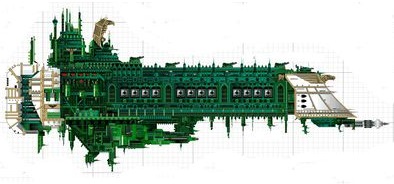 Segmentum Obscurus, Gothic Sector Fleet ListFLEET COMMANDER0-1 AdmiralYou may take 1 Admiral.  If the fleet is worth more than 750pts, you must include an Admiral.	Fleet-Admiral (Ld 8)	50pts	Admiral (Ld 9)	100pts	Solar Admiral (Ld 10)	150ptsAdmirals have one re-roll included in their points cost.  You may buy additional re-rolls. 	One additional re-roll	+25pts 		Two additional re-rolls	+75pts 		Three additional re-rolls	+150pts CAPTIAL SHIPSAll Captial Ships with a front armour value of 6+ may be upgraded to have a Power Ram for +5pts unless they have a Nova Cannon.  This inflicts one extra point of damage on a successful ram in addition to any other hits rolled.BattleshipsYou may include one Battleship in your fleet for every three Cruisers or Battlecruisers	Emperor Class Battleship	365pts 	Retribution Class Battleship	345ptsBattlecruisersYou may include one Battlecruiser in your fleet for every two Cruisers.	Mars Class Battlecruiser	270pts	Overlord Class Battlecruiser	220pts0-12 Cruisers	Dictator Class Cruiser	220pts	Dominator Class Cruiser	190pts	Tyrant Class Cruiser	185pts	Lunar Class Cruiser	180pts	Gothic Class Cruiser	180pts	Dauntless Class Light Cruiser	110ptsESCORTSYou may include any number of Escorts in your fleet.	Firestorm Class	40pts	Sword Class	35pts	Cobra Class	30ptsORDNANCEShips with launch bays have a mix of Fury Interceptors and Starhawk Bombers.  Emperor class Battleships may choose to have Shark Assault Boats for +5pts.  All ships with torpedo tubes have normal torpedoes.Segmentum Obscurus, Bastion Fleet ListFLEET COMMANDER0-1 AdmiralYou may take 1 Admiral.  If the fleet is worth more than 750pts, you must include an Admiral.	Fleet-Admiral (Ld 8)	50pts	Admiral (Ld 9)	100pts	Solar Admiral (Ld 10)	150ptsAdmirals have one re-roll included in their points cost.  You may buy additional re-rolls. 	One additional re-roll	+25pts 		Two additional re-rolls	+75pts 		Three additional re-rolls	+150pts CAPTIAL SHIPSAll Captial Ships with a front armour value of 6+ may be upgraded to have a Power Ram for +5pts unless they have a Nova Cannon.  This inflicts one extra point of damage on a successful ram in addition to any other hits rolled.BattleshipsYou may include one Battleship in your fleet for every three Cruisers or Battlecruisers	Apocalypse Class Battleship	365pts	Retribution Class Battleship	345pts	Emperor Class Battleship	365ptsBattlecruisers and Grand CruisersYou may include one Battlecruiser or Grand Cruiser in your fleet for every two Cruisers.	Mars Class Battlecruiser	270pts	Overlord Class Battlecruiser	220pts	Armageddon Class Battlecruiser	235pts	Vengeance Class Grand Cruiser	230pts		Avenger Class Grand Cruiser	220pts	Exorcist Class Grand Cruiser	230pts0-12 Cruisers	Dictator Class Cruiser	220pts	Tyrant Class Cruiser	185pts	Lunar Class Cruiser	180pts	Gothic Class Cruiser	180pts	Dauntless Class Light Cruiser	110pts	Endeavour Class Light Cruiser	120pts	Endurance Class Light Cruiser**	120pts	Defiant Class Light Cruiser**	130pts**The combined number of Endurance and Defiant Class Light cruisers may not exceed 2 for every 500 points of the fleet. ESCORTSYou may include any number of Escorts in your fleet.	Firestorm Class	40pts	Sword Class	35pts	Cobra Class	30ptsORDNANCEShips with launch bays have a mix of Fury Interceptors and Starhawk Bombers.  Emperor class Battleships may choose to have Shark Assault Boats at +5pts, and Exorcist Grand Cruisers may have Sharks for +10pts.  All ships with torpedo tubes have normal torpedoes.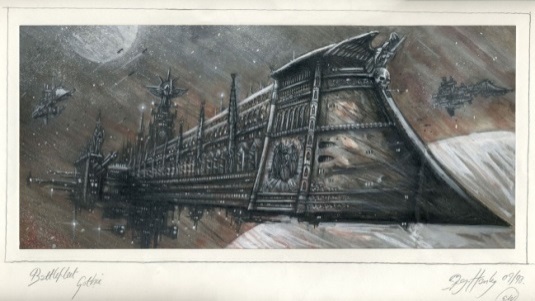 ZaccSegmentum Tempestus, Bakka Sector Fleet ListFLEET COMMANDER0-1 AdmiralYou may take 1 Admiral.  If the fleet is worth more than 750pts, you must include an Admiral.  If the fleet is 1500pts or greater it may be led by Lord Admiral Rath, see sidebar for details.	Fleet-Admiral (Ld 8)	50pts	Admiral (Ld 9)	100pts	Solar Admiral (Ld 10)	150pts	Lord Admiral Rath (Ld 10)	200ptsAdmirals have one re-roll included in their points cost (Admiral Rath has two).  You may buy additional re-rolls (even for Rath). 	One additional re-roll	+25pts 		Two additional re-rolls	+75pts 	Three additional re-rolls	+150ptsCAPTIAL SHIPSAll Captial Ships with a front armour value of 6+ may be upgraded to have a Power Ram, see details opposite.  Any capital ship in Battlefleet Bakka may have an extra turret for +5pts, not counting against the refit limit.  Reserves may not take this option, but Battlefleet Bakka ships as reserves in other lists MAY take it.BattleshipsYou may include one Battleship in your fleet for every three Cruisers or Battlecruisers.  You may only take an Emperor Class Battleship as Reserves unless Admiral Rath leads the fleet.	0-1 Emperor Class Battleship	365pts	Victory Class Battleship	345pts	Retribution Class Battleship	345pts	Vanquisher Class Battleship	300ptsBattlecruisersYou may include one Battlecruiser in your fleet for every two Cruisers.	Dominion Class Battlecruiser	260pts	Mercury Class Battlecruiser	255pts	Armageddon Class Battlecruiser	235pts0-12 CruisersThere is no restriction for the number of Endurance Light Cruisers in a Battlefleet Bakka Fleet.	Dominator Class Cruiser	190pts	Tyrant Class Cruiser	185pts	Lunar Class Cruiser	180pts	Gothic Class Cruiser	180pts	Endeavour Class Light Cruiser	115pts	Endurance Class Light Cruiser	115pts	Siluria Class Light Cruiser	100ptsESCORTSYou may include any number of Escorts in your fleet.	Sword Class	35pts	Havoc Class	35pts	Viper Class	35ptsORDNANCEShips with launch bays have a mix of Fury Interceptors and Starhawk Bombers.  Emperor class Battleships may choose to have Shark Assault Boats at +5pts.  All ships with torpedo tubes have normal torpedoes.RESERVESReserves listed here may not be taken as Reserves by a different Fleet list.  One Rogue Trader Cruiser and its attendant Escorts may be taken as Reserves for every 750pts in the fleet.	0-1 Jovian Class Cruiser Jovian	190pts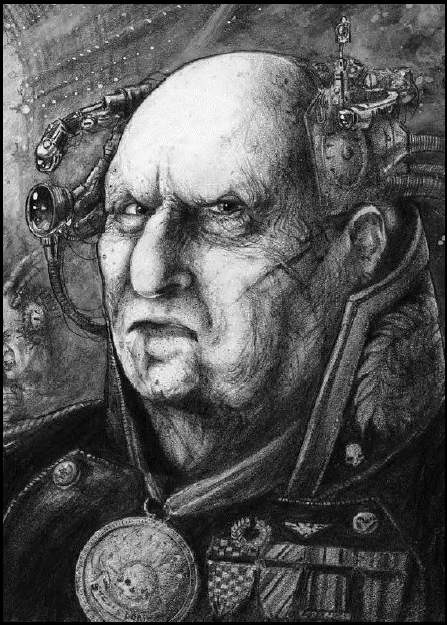 Adeptus Mechanicus Fleet ListFLEET COMMANDER0-1 Mechanicus ArchmagosYou may take 1 Archmagos.  If the fleet is worth more than 1000pts, you must include an Archmagos, who must be embarked on a Mechanicus vessel.	Archmagos Explorator (Ld8)	50pts	Archmagos Veneratus (Ld9)	100ptsAn Archmagos may choose one refit from the Mechanicus Gift table BEFORE rolling for the one the ship normally gets.  If the ship receives the same gift, the Archmagos chooses the second gift as well.  A ship may never have more than two refits.  An Archmagos may purchase re-rolls.	One re-roll	+50pts 		Two re-rolls	+125pts CAPTIAL SHIPSAll Captial Ships with a front armour value of 6+ may be upgraded to have a Power Ram for +5pts unless they have a Nova Cannon.  See Imperial lists for Power Ram rules. BattleshipsYou may include 1 Battleship in your fleet for every 3 Cruisers	0-1 Ark Mechanicus Omnissiah’s Victory	415pts	Emperor Class Battleship	400pts	Retribution Class Battleship	380pts	Oberon Class Battleship	370pts0-15 Cruisers	Dictator Class Cruiser	255pts	Tyrant Class Cruiser	220pts	Lunar Class Cruiser	215pts	Gothic Class Cruiser	215pts	Endeavour Class Light Cruiser	125pts	Endurance Class Light Cruiser	125pts	Defiant Class Light Cruiser	130ptsESCORTSEscorts chosen below do not receive rolls on the Mechanicus Gifts table, and do not have Space Marine special rules.  Entire squadrons of Escorts may purchase an extra turret for +5pts/model.	Nova Class Frigate	45pts		Firestorm Class Frigate	40pts	Gladius Class Frigate	40pts	Sword Class Frigate	40pts	Falchion Class Frigate	35pts	Hunter Class Destroyer	35pts	Cobra Class Destroyer	30ptsORDNANCEShips with launch bays have a mix of Fury Interceptors and Starhawk Bombers.  Ships with torpedoes have normal torpedoes, and may take refitted torpedoes from the Armada appendix.  Retribution Battleships pay +30pts for refitted torpedoes, Cruisers pay +20pts and Light Cruisers pay +10pts.Additional Rules for Adeptus Mechanicus FleetsMechanicus ships use the following table for leadership: All Mechanicus capital ships receive one of refit from the Mechanicus Gifts table.  Re-roll results that do not apply.Any ship that rolls a “6” for Leadership may select their gift from the Mechanicus Gift table instead of rolling randomly, except ships with an embarked Archmagos.All Mechanicus capital ships add +1 to their turrets value.All Mechanicus escorts may add +1 turret for +5pts.  If this option is taken, every escort in the squadron must take it.Boarding Actions and hit-and-run attacks against Mechanicus vessels may re-roll the die, but must accept the second result.Mechanicus vessels may never have Assault Boats or Boarding Torpedoes.Mechanicus vessels may take a leadership check to shoot at the hulks of Mechanicus Vessels.  They may not fire at any other friendly hulks.When repairing critical effects, Adeptus Mechanicus vessels roll +1D6.Adeptus Mechanicus fleets MUST roll on the Quest For Knowledge Sub-Plot table.  This is in addition to any other Sub-Plots necessary or desired.All Mechanicus Cruisers (not Light Cruisers) receive a Dorsal 60cm Str 1 Lance with left/front/right fire arcs for free.All Adeptus Mechanicus Cruisers (not Light Cruisers) with an armour 6+ prow may replace their Prow Torpedoes with a Nova Cannon for +20 pts, even if this option is not normally allowed.  A Mechanicus Retrubution Battleship pays +10pts for this upgrade.All Adeptus Mechanicus Endeavor and Endurance Light Cruisers may replace their prow torpedoes with a Dorsal 30cm Str 1 Lance firing left/front/right for no cost.Any Adeptus Mechainicus Cruiser with 30cm batteries may take Plasma-Boosted batteries that increase their range to 45cm for +10pts.  When taking Space Marines as reserves, you may take one Strike Cruiser for every three Mechanicus cruisers, and one Battle Barge for every three Strike Cruisers.When used as reserves in other fleets, Mechanicus ships that are crippled will attempt to disengage whenever possible, or move towards the closest table edge.  Capital ship squadrons will disengage if half of their ships are crippled.Mechanicus vessels will not squadron with Imperial Navy, Rogue Trader, or Space Marine vessels, and Mechanicus re-rolls cannot be used for these vessels.Adeptus Mechanicus Fleets in a CampaignMechanicus ships in a campaign roster roll on the Mechanicus Gifts table for their gift, and keep that gift through the campaign unless destroyed.In a Campaign, Adeptus Mechanicus fleets may not roll on the Mechanicus Gifts table for refits earned normally.Mechanicus fleets may use the normal Refit table and the Space Marine table.  Mechanicus fleets receive +1 Repair Point for each full 10 Renown of their Admiral.  Adeptus Mechanicus Fleets gain a +1 modifier for Refit Appeals, but a -1 modifier for Reinforcements or dedicated appeals to the Space Marine table.  Space Marine vessels earned from a roll on the Space Marine table cannot be used if the fleet contains any alien vessels.Mechanicus Fleet Commanders use the Mechanicus Campaign Promotion Table.  Refits earned by the Fleet Commander MAY be taken from the Mechanicus Gifts table, if desired.  This is the ONLY way to receive more than two gifts from the table.  These refits may be applied to the Fleet Commander’s flagship only, and are rolled for randomly (re-roll duplicates or results that do not apply).  If the Flagship is lost, the refits are lost.  However, the Fleet Commander still has access to these refits and must roll again randomly for all refits.  Any refit earned through the Promotion Table does not count against the points value of the Flagship.Rogue Traders in Battlefleet GothicFLEET COMMANDER0-2 Veteran Rogue TradersVeteran Rogue Traders may lead Rogue Trader Cruisers.  If there is more than one Rogue Trader Cruiser, or if the fleet contains more than one squadron of Transports, a Veteran Rogue Trader MUST be taken.	Veteran Rogue Trader (Ld 9)	50ptsVeteran Rogue Traders have one re-roll that can be used for their ship or any accompanying Rogue Trader squadron. CAPTIAL SHIPSAny fleet except Necrons or Tyranids may take a single Rogue Trader capital ship.  Tau, Demiurg, and Imperial fleets may take one Rogue Trader Cruiser for every 750 points or part thereof in their fleet.    If a second Rogue Trader Cruiser is taken, it may be a variant from the Exploration Fleet List.  Rogue Trader Cruisers count as Cruisers for fleet composition.  Heavy Transports may not squadron with escort class transports.Rogue Trader Cruisers	Rogue Trader Cruiser	185pts	Dauntless Light Cruiser 	125pts	Endeavor Light Cruiser 	110pts	Heavy Transport †	40ptsESCORTSA single squadron of 2-6 Rogue Trader Escorts and auxiliary vessels may accompany each Rogue Trader Cruiser in a fleet in any mix.  Additionally, it may contain any number of cargo ships of any type, even if the scenario does not require it, in squadrons of 2-6.  These squadrons may only contain cargo ships and are paid out of the fleet list.  Xenos Vessels may not be used in lists that contain Space Marine ships.	Xenos Vessel	50pts	Recommissioned Escort	30pts	Iconoclast Destroyer*	30pts	Rogue Trader Cargo Vessel	20pts	Auxiliary Vessel	VariesAUXILLIARY VESSELSUp to ½ of the escorts in a Rogue Trader fleet may be taken from the list the Rogue Trader is accompanying for the listed cost.  These escorts may be mixed however you desire.XENOS ALLIESFor every 750pts, you may take a Kroot or Demiurg ship unless you use auxiliary ships that cannot ally with them.SUB-PLOTSAny game that includes a Rogue Trader MUST include a Sub-Plot.  If the owning player fails the Sub-Plot, the Rogue Trader Cruiser counts as crippled, or destroyed if it was crippled, though it still may be used in a campaign. If the Sub-Plot succeeds, the player gains +1 Renown.  If the Rogue Trader Cruiser disengages, it counts as not crippled if the Sub-Plot succeeds, and destroyed if it fails, though it may still be used in campaigns. These conditions are for victory point purposes only; the ship does not actually become crippled or destroyed.UPGRADESFor +10% of a Rogue Trader Cruiser or Escort Squadron’s cost, it may roll on the Crew Skill chart.  In addition, for +15pts for crusiers and +5pts for escort squadrons, they may roll on the Xenotech Systems chart.  For another +5 pts, they may choose the upgrade on the Xenotech Systems chart.  Escort Squadrons may only take this if their squadron has three or more Rogue Trader Escorts.*See Chaos Fleets for profile.†See Gothic Sector Planetary Defences list for profile.Rogue Trader Exploration Fleet ListFLEET COMMANDER1+ Veteran Rogue TradersA Veteran Rogue Trader may be present for each two Rogue Trader Cruisers.  At least one must accompany the fleet.	Veteran Rogue Trader (Ld 9)	50ptsVeteran Rogue Traders have one re-roll that can be used for their ship or any accompanying Rogue Trader squadron. 0-12 CAPTIAL SHIPSAt least ½ of the Capital Ships in a Rogue Trader fleet must be Rogue Trader Cruisers or Endeavor Light Cruisers.  Rogue Trader Cruisers	Lunar Cruiser 	195pts	Carnage Cruiser*	195pts	Rogue Trader Cruiser	185pts	Tyrant Cruiser 	185pts	Murder Cruiser*	185pts	Dauntless Light Cruiser 	125pts	Endeavor Light Cruiser 	110ptsESCORTS: See Rogue Traders in Battlefleet Gothic for options.TRANSPORTSThe fleet must contain at least one squadron of 2-6 escort sized cargo ships of any type.  Any number of cargo ships beyond this may be taken, organized into squadrons that contain only cargo ships.  Heavy Transports may also be taken but cannot squadron with escorts.  No more than 1/3 of the fleet’s value may be Heavy Transports.  These may be taken in scenarios that require transports.  Transports taken for this purpose are not “free.”	Escort Carrier †	60pts	Q-Ship †	60pts	Heavy Transport †	40pts	Rogue Trader Cargo Vessel †	20pts	Armed Freighter †	20pts	Transport †	10ptsRESERVES AND ALLIESOne Cruiser from any fleet except Orks, Necrons, and Tyranids may be taken for every 3 Rogue Trader Cruisers in the fleet.  Capital Ships taken count against the Cruiser limit, and must all be from the same fleet AND must match any Auxiliary Escort.  If the fleet is large enough to include three Reserve or Ally capital ships, 0-1 allied Battleship may also accompany the fleet which does not count against the Cruiser limit.  Ally or Reserve vessels may purchase 0-1 character from their fleet list.DEMIURGFor every three Rogue Trader Cruisers, you may take one Demiurg ship as a cruiser, not counting against the Ally limit.  However, you may take no more than one Stronghold Commerce Vessel and not any Demiurg if any Space Marine vessels are present.	0-1 Stronghold Commerce Vessel	350pts	Bastion Commerce Vessel	255ptsKROOTA single Kroot Warsphere may be taken if there are at least 3 Rogue Trader Cruisers in the fleet.  This does not count against the cruiser or ally limit.  Kroot Warspheres may not be taken if any Space Marine Vessels are present.	0-1 Kroot Warsphere	145ptsSTRYXIS CARAVAN VESSELSIf the fleet contains no Eldar, Rogue Trader fleets may take Stryxis Caravan Vessels, though they do not count as Crusiers.	0-4 Stryxis Caravan Vessels	80ptsSUB PLOTS AND UPGRADES: See Rogue Trader list.ATTACK RATING: 3*See Chaos Fleets for profile.†See Gothic Sector Planetary Defences list for profile.Pirates and Wolfpacks in Battlefleet GothicFLEET COMMANDER0-3 Pirate CaptainsA Pirate Captain may be embarked aboard the most expensive ships in the fleet for every 500pts or part thereof.  If the fleet is more than 750pts, a Pirate Captain MUST lead it.	Pirate Captain (+1 Ld)	50ptsPirate Captains have one Re-Roll and may purchase up to 2 more for +25pts each.  No Captain may use more than one re-roll a turn.CAPTIAL SHIPSPirate and Wolfpack Fleets may have one Cruiser for every 500pts or part thereof in the fleet. These may be Rogue Trader Cruisers or ANY Cruiser from the Imperial or Chaos lists worth 185pts or less.  They may also include 0-1 Space Marine Strike Cruiser!  No special variants or Nova Cannons may be used.  ESCORTSAt least one squadron of 3-6 Escorts must be included for each Capital Ship.  Transports are not “free.”  No more than ½ of the escorts taken may have Lances or Ordnance of any kind.  Xenos Vessels do not count toward this total.	Escort Carrier †	60pts	Q-Ship †	60pts	Xenos Vessel	50pts	Idolator Raider*	45pts	Infidel Raider*	40pts	Firestorm Frigate 	40pts	Sword Frigate 	35pts	Falchion Frigate 	35pts	Cobra Destroyer 	30pts	Recommissioned Escort	30pts	Iconoclast Destroyer*	30pts	Rogue Trader Cargo Vessel	20pts	Armed Freighter †	20pts	Transport †	10ptsLEADERSHIP: -1 to the normal Leadership table.XENOS, FREEBOOTERS, AND BRIGANDSUp to 10% of a fleet may consist of alien escorts from any list except Tyranids and Necrons.  These escorts cannot rely on a parent ship such as Tau Orcas.  They can be organized into squadrons of 2-6, but you may not mix races in squadrons or combine with human ships, except Rogue Trader Xenos Vessels that can mix anywhere.  These ships may not use a Pirate Captain’s Re-Rolls, and will automatically attempt to disengage if at or below 50%.  They use the unmodified leadership from their own race.  Fra’al Battleships may be taken, counting as Cruisers.  Stryxis Caravans do not count as Crusiers.	0-2 Fra’al Battleship	250pts	0-4 Stryxis Caravan Vessels	80ptsATTACK RATING: 3SCENARIOS AND CAMPAIGN RULESPirates always roll for scenarios on the Raid table.  If the fleet is 1,500pts or greater, they may elect to play a Planetary Assault game on a D6 roll of 6.  They cannot earn refits during a campaign, but may earn Crew Skills in place of refits.The InquisitionFLEET COMMANDER0-1 Inquisitor LordAn Imperial or Space Marine list 750pts or greater may be led by an Inquisitor Lord, who must be on an Inquisitorial Cruiser if one is present.  If no Inquisitorial Cruiser is present they must be aboard an Inquisitorial Blackship if present or the most expensive ship otherwise.	Inquisitor Lord (Ld9)	75ptsInquisitor Lords have one Re-Roll which can be used on any ship in the fleet.  They may purchase another for +25pts.CAPTIAL SHIPSAn Imperial or Space Marine fleet may take 0-1 Inquisitorial Cruisers in place of one of the Battlecruisers or Strike Cruisers allowed in their fleet.  This counts against fleet restrictions.  If an Inquisitor Lord leads the fleet, one Grey Knights Strike Cruiser may be taken for every 500pts of the fleet, unless it is a Space Marine fleet which may have more, or consist of all Grey Knight Strike Cruisers if you desire.  A fleet of 1000 or more points of ONLY Grey Knight or Inquisitorial ships led by an Inquisitor Lord may purchase a Grey Knights Battlebarge.	0-1 Grey Knights Battlebarge	440pts	0-1 Inquisition Blackship	300pts	0-1 Inquisitorial Cruiser	270pts	Grey Knights Strike Cruiser	165ptsESCORTSSquadrons of 2-6 Escorts may be taken from the fleet list that the Inquisitor Lord is leading.ORDOS UPGRADESAn Inquisitor Lord may take one of the following upgrades, signifying the Ordo he or she represents.	Ordo Hereticus Inquisitor Lord	+25ptsAdeptus Sororitas and/or Inquisitorial Stormtroopers are embarked.  +1 to Ld, max 10.  +2 to Boarding Action rolls.  +1 to Hit and Run Attacks from this ship, and -1 to enemy Hit and Run Attacks against it.  If an Inquisitorial Blackship is upgraded to an Exterminatus vessel, a Hereticus Lord MUST lead it.	Ordo Xenos Inquisitor Lord	+30ptsDeathwatch Kill Teams are embarked.  +1 to Ld max 10.  +2 to Boarding Action rolls against Alien (nonhuman) vessels, during which the alien ship suffers -1.  +1 to Hit and Run Attacks from this ship, and -1 to enemy Hit and Run Attacks on it.  Holofields, Shadowfields, and other similar systems only save against damage from a boarding action on a 3+.  The Inquisitor’s ship receives one free roll on the Rogue Trader Xenotech Systems chart.  Enemy Xenos (nonhuman) fleets add D6 * 50pts worth of Escorts for free.	Ordo Malleus Inquisitor Lord	+25ptsGrey Knights are embarked.  +1 to Ld max 10.  +2 to Boarding Action rolls.  +1 to Hit and Run Attacks from this ship, and -1 to enemy Hit and Run Attacks on it.  This ship or ONE other Grey Knights vessel may equip a Terminator Boarding Party for +50pts. This ship and any other Grey Knights vessel ignores all negative effects of Chaos Marks and Daemonships, though Chaos Space Marines are still effective, as are Forces of Chaos effects.  Chaos Fleets may add one mark of Chaos or upgrade one ship to a Daemonship for this ship and each Grey Knight ship for free.ORDNANCEIf an Imperial Navy or Adeptus Mechanicus ship has an Inquisitor Lord embarked, it MUST replace all attack craft with Thunderhawks, halving bay strength rounded up.  Inquisition Ships with Torpedoes have normal and Boarding Torpedoes and can act as Exterminatus vessels for no additional cost.ATTACK RATINGIf led by an Inquisitor Lord, Imperial Navy fleets are 2 and Space Marine fleets are 3, unless a Blackship is used in which case it is 2.SUB-PLOTSFleets led by an Inquisitor Lord must roll on the Secret Ploys Sub-Plot chart in addition to any other Sub-Plots normally required.SCENARIOSIf you wish, an Inquisitorial Blackship may count as 8 transports during a Convoy mission, though you still have to pay points for it from your fleet list; you may also take 0-1 Inquisitorial Cruiser.RESERVES AND ALLIESImperial, Adeptus Mechanicus, and Space Marine fleets led by an Inquisitor Lord may always take ships from the other 2 lists as reserves, though Space Marines can ONLY Imperial or Adeptus Mechanicus ships as reserves, no others.  A single Rogue Trader vessel may also be taken, though Xenos vessels may not be used.  If Space Marines (including Grey Knights) are not part of the fleet, the following Ordos have additional benefits:Ordo Hereticus Inquisitors may be accompanied by one Rogue Trader Cruiser and its accompanying escorts.Ordo Xenos Inquisitors allow the purchase of a single Demiurg capital ship, Corsair Eldar cruiser, or Tau cruiser.  If taken, the Ordo Xenos Inquisitor loses his bonuses for having Deathwatch Space Marines for Leadership and Boarding.  Ordo Malleus Inquisitors allow the purchase of a Chaos Ship listed in the Segmentum Obscurus Reserve Fleet List.  These ships are free from the “strange happenings” rules as long as the Inquisitor is present, but the Inquisitor loses his bonuses for having Grey Knights aboard for Boarding, Leadership, etc.  However Chaos Fleets lose any benefit they would gain for this ship for purposes of free upgrades.Ramilles Class Star FortsRamilles Class Star Forts are so large that they are divided into quadrants.  For all intents and purposes each quadrant is an individual station placed back to back.  Any damage control for quadrants is handled individually.  Each quadrant may have a different special order per turn, or quadrants may be squadroned in different squadrons every turn.  Weapons mounted on the Basillica count as being on any and all of the special orders of all of the quadrants.When the star fort is fired upon, trace a line from the stem of the ship to the center of the fort.  The quadrant that the line goes through is hit.  Ordnance hits the quadrant it moves into.  Nova Cannons and Armageddon guns score a full D6 hits against the quadrant under the hole of the template.  A Blast Marker may only be in contact with one quadrant at a time.All damage and critical effects affect only the quadrant afflicted unless otherwise noted.  Quadrants reduced to 6 hull points are individually crippled.  Once a quadrant is reduced to 0 hull points any further hits strike floating wreckage and are ignored.  Treat the quadrant as an asteroid field from then on.Hit and Run attacks are resolved against the quadrant they are directed at and no others.No vessel other than a Space Hulk has sufficient crew to board a Ramilles Class Star Fort.  Any other vessels may not attempt a boarding action, but the Star Fort can board enemies in base contact.  Quadrants can squadron together for this action.When ramming the Star Fort, you ram the first quadrant you come into contact with.Each quadrant has its own shields.  Remove D6 blast markers from base contact from the Fort in the End Phase.All adjacent quadrants can mass turret fire.Friendly ships can halt movement when in base contact with the Fort.  If they wish they can use the Burn Retros Special Order without taking a check.  If a ship is in contact with one of the four inter-quadrant docking piers it may dock.  While docked, a ship rolls four more dice for damage control.  Docked ships count as being in close formation with the Fort.  Ships docked for two turns without bracing count as having passed a Reload Ordnance special order.Before the game begins, the owner may declare that the Star Fort is rotating.  This may not change during the game.  If rotating, the Star Fort turns 45º during the owning players movement phase in the same direction.  It may not change directions and still counts as defences.  Ships may not dock at a rotating star fort.  Blast markers not removed in the end phase rotate with their quadrant.Ramilles Class Star Forts may only use the Reload Ordnance, Lock On, and Brace For Impact Special Orders.  Forts have one re-roll that may be used for its command checks.  Admirals may be stationed aboard a Fort, in which case they add the Fort’s re-roll to any they have, and can use them for the entire fleet.Ramilles Star Forts “never run out of ordnance” which means they double their launch bays for purposes of how many fighter craft can be on the board.Ramilles Class Star Forts maybe used by Chaos and Imperial players in place of a defensive planet in appropriate scenarios.  Ramilles Class Star Forts cost 875 points and are paid out of the fleet list, not defences.  Ramilles Class Star Forts are permission only in competitive games.In a Campaign, a Ramilles Star Fort is only available to Admirals with 11 or more Renown with a dedicated appeal of 5+ or by surrendering a Hive or Forge World.  Ramilles Star Forts generate Repair Points like a Pirate Base and can be attacked like a Pirate Base.  One ship/squadron that withdraws may be available next game on a 4+.  If found, the Ramilles can relocate.  Roll a D6.  On a 2+ it relocates safely, but on a 1 it is lost in the warp!The Ramilles Star Fort can earn Ship and Weapon refits but not Engine refits.  Apply refits to all quadrants.  Damage caused by special torpedoes (such as Vortex) is applied by the enemy player.IMPERIAL EMPEROR CLASS BATTLESHIPIMPERIAL EMPEROR CLASS BATTLESHIPIMPERIAL EMPEROR CLASS BATTLESHIPIMPERIAL EMPEROR CLASS BATTLESHIPIMPERIAL EMPEROR CLASS BATTLESHIPIMPERIAL EMPEROR CLASS BATTLESHIPIMPERIAL EMPEROR CLASS BATTLESHIPIMPERIAL EMPEROR CLASS BATTLESHIPTYPE/HITSSPEEDSPEEDTURNSSHIELDSARMOURARMOURTURRETSBattleship / 1215cm15cm45º45+5+5ARMAMENTARMAMENTRANGE / SPEEDRANGE / SPEEDFIREPOWER / STRENGTHFIREPOWER / STRENGTHFIRE ARCFIRE ARCPort Weapons BatteryPort Weapons Battery60cm60cm66LeftLeftStarboard Weapons BatteryStarboard Weapons Battery60cm60cm66RightRightPort Launch BayPort Launch BayFuries: 30cmStarhawks: 20cm*Sharks: 30cmFuries: 30cmStarhawks: 20cm*Sharks: 30cm4 Squadrons4 Squadrons--Starboard Launch BayStarboard Launch BayFuries: 30cmStarhawks: 20cm*Sharks: 30cmFuries: 30cmStarhawks: 20cm*Sharks: 30cm4 Squadrons4 Squadrons--Dorsal Weapons BatteryDorsal Weapons Battery60cm60cm55Left / Front / RightLeft / Front / RightProw Weapons BatteryProw Weapons Battery60cm60cm55Left / Front / RightLeft / Front / RightNote: Cannot use Come To A New Heading.  +1 to Leadership.  *May carry speed 30cm Shark Assault Boats for +5 pts.Note: Cannot use Come To A New Heading.  +1 to Leadership.  *May carry speed 30cm Shark Assault Boats for +5 pts.Note: Cannot use Come To A New Heading.  +1 to Leadership.  *May carry speed 30cm Shark Assault Boats for +5 pts.Note: Cannot use Come To A New Heading.  +1 to Leadership.  *May carry speed 30cm Shark Assault Boats for +5 pts.Note: Cannot use Come To A New Heading.  +1 to Leadership.  *May carry speed 30cm Shark Assault Boats for +5 pts.Note: Cannot use Come To A New Heading.  +1 to Leadership.  *May carry speed 30cm Shark Assault Boats for +5 pts.Note: Cannot use Come To A New Heading.  +1 to Leadership.  *May carry speed 30cm Shark Assault Boats for +5 pts.Note: Cannot use Come To A New Heading.  +1 to Leadership.  *May carry speed 30cm Shark Assault Boats for +5 pts.IMPERIAL RETRIBUTION CLASS BATTLESHIPIMPERIAL RETRIBUTION CLASS BATTLESHIPIMPERIAL RETRIBUTION CLASS BATTLESHIPIMPERIAL RETRIBUTION CLASS BATTLESHIPIMPERIAL RETRIBUTION CLASS BATTLESHIPIMPERIAL RETRIBUTION CLASS BATTLESHIPIMPERIAL RETRIBUTION CLASS BATTLESHIPIMPERIAL RETRIBUTION CLASS BATTLESHIPTYPE/HITSSPEEDSPEEDTURNSSHIELDSARMOURARMOURTURRETSBattleship / 1220cm20cm45º46+ Prow / 5+6+ Prow / 5+5ARMAMENTARMAMENTRANGE / SPEEDRANGE / SPEEDFIREPOWER / STRENGTHFIREPOWER / STRENGTHFIRE ARCFIRE ARCPort Weapons BatteryPort Weapons Battery60cm60cm1212LeftLeftStarboard Weapons BatteryStarboard Weapons Battery60cm60cm1212RightRightDorsal Lance BatteryDorsal Lance Battery60cm60cm33Left / Front / RightLeft / Front / RightProw TorpedoesProw Torpedoes30cm30cm99FrontFrontNote: Cannot use Come To A New Heading.Note: Cannot use Come To A New Heading.Note: Cannot use Come To A New Heading.Note: Cannot use Come To A New Heading.Note: Cannot use Come To A New Heading.Note: Cannot use Come To A New Heading.Note: Cannot use Come To A New Heading.Note: Cannot use Come To A New Heading.IMPERIAL APOCALYPSE CLASS BATTLESHIPIMPERIAL APOCALYPSE CLASS BATTLESHIPIMPERIAL APOCALYPSE CLASS BATTLESHIPIMPERIAL APOCALYPSE CLASS BATTLESHIPIMPERIAL APOCALYPSE CLASS BATTLESHIPIMPERIAL APOCALYPSE CLASS BATTLESHIPIMPERIAL APOCALYPSE CLASS BATTLESHIPIMPERIAL APOCALYPSE CLASS BATTLESHIPTYPE/HITSSPEEDSPEEDTURNSSHIELDSARMOURARMOURTURRETSBattleship / 1215cm15cm45º46+ Prow / 5+6+ Prow / 5+4ARMAMENTARMAMENTRANGE / SPEEDRANGE / SPEEDFIREPOWER / STRENGTHFIREPOWER / STRENGTHFIRE ARCFIRE ARCPort Lance BatteryPort Lance Battery30cm30cm66LeftLeftStarboard Lance BatteryStarboard Lance Battery30cm30cm66RightRightProw Nova CannonProw Nova Cannon30 – 150cm30 – 150cm11FrontFrontDorsal Weapons BatteryDorsal Weapons Battery60cm60cm66Left / Front / RightLeft / Front / RightNote: Cannot use Come To A New Heading.  When using Lock On, this ship increases the range of its lances to 60cm for that shooting phase.  If the target > 45cm away, the ship takes a Thrusters Damaged critical, does NOT cause +1 damage, cumulative with all other critical effects.Note: Cannot use Come To A New Heading.  When using Lock On, this ship increases the range of its lances to 60cm for that shooting phase.  If the target > 45cm away, the ship takes a Thrusters Damaged critical, does NOT cause +1 damage, cumulative with all other critical effects.Note: Cannot use Come To A New Heading.  When using Lock On, this ship increases the range of its lances to 60cm for that shooting phase.  If the target > 45cm away, the ship takes a Thrusters Damaged critical, does NOT cause +1 damage, cumulative with all other critical effects.Note: Cannot use Come To A New Heading.  When using Lock On, this ship increases the range of its lances to 60cm for that shooting phase.  If the target > 45cm away, the ship takes a Thrusters Damaged critical, does NOT cause +1 damage, cumulative with all other critical effects.Note: Cannot use Come To A New Heading.  When using Lock On, this ship increases the range of its lances to 60cm for that shooting phase.  If the target > 45cm away, the ship takes a Thrusters Damaged critical, does NOT cause +1 damage, cumulative with all other critical effects.Note: Cannot use Come To A New Heading.  When using Lock On, this ship increases the range of its lances to 60cm for that shooting phase.  If the target > 45cm away, the ship takes a Thrusters Damaged critical, does NOT cause +1 damage, cumulative with all other critical effects.Note: Cannot use Come To A New Heading.  When using Lock On, this ship increases the range of its lances to 60cm for that shooting phase.  If the target > 45cm away, the ship takes a Thrusters Damaged critical, does NOT cause +1 damage, cumulative with all other critical effects.Note: Cannot use Come To A New Heading.  When using Lock On, this ship increases the range of its lances to 60cm for that shooting phase.  If the target > 45cm away, the ship takes a Thrusters Damaged critical, does NOT cause +1 damage, cumulative with all other critical effects.IMPERIAL OBERON CLASS BATTLESHIPIMPERIAL OBERON CLASS BATTLESHIPIMPERIAL OBERON CLASS BATTLESHIPIMPERIAL OBERON CLASS BATTLESHIPIMPERIAL OBERON CLASS BATTLESHIPIMPERIAL OBERON CLASS BATTLESHIPIMPERIAL OBERON CLASS BATTLESHIPIMPERIAL OBERON CLASS BATTLESHIPTYPE/HITSSPEEDSPEEDTURNSSHIELDSARMOURARMOURTURRETSBattleship / 1215cm15cm45º45+5+5ARMAMENTARMAMENTRANGE / SPEEDRANGE / SPEEDFIREPOWER / STRENGTHFIREPOWER / STRENGTHFIRE ARCFIRE ARCPort Launch BayPort Launch BayFuries: 30cmStarhawks: 20cm*Sharks: 30cmFuries: 30cmStarhawks: 20cm*Sharks: 30cm2 Squadrons2 Squadrons--Starboard Launch BayStarboard Launch BayFuries: 30cmStarhawks: 20cm*Sharks: 30cmFuries: 30cmStarhawks: 20cm*Sharks: 30cm2 Squadrons2 Squadrons--Port Weapons BatteryPort Weapons Battery60cm60cm66LeftLeftStarboard Weapons BatteryStarboard Weapons Battery60cm60cm66RightRightPort Lance BatteryPort Lance Battery60cm60cm22LeftLeftStarboard Lance BatteryStarboard Lance Battery60cm60cm22RightRightProw Weapons BatteryProw Weapons Battery45cm45cm55Left / Front / RightLeft / Front / RightDorsal Weapons BatteryDorsal Weapons Battery45cm45cm55Left / Front / RightLeft / Front / RightNote: Cannot use Come To A New Heading.  +1 to Leadership.  *May carry speed 30cm Shark Assault Boats for +5 pts.Note: Cannot use Come To A New Heading.  +1 to Leadership.  *May carry speed 30cm Shark Assault Boats for +5 pts.Note: Cannot use Come To A New Heading.  +1 to Leadership.  *May carry speed 30cm Shark Assault Boats for +5 pts.Note: Cannot use Come To A New Heading.  +1 to Leadership.  *May carry speed 30cm Shark Assault Boats for +5 pts.Note: Cannot use Come To A New Heading.  +1 to Leadership.  *May carry speed 30cm Shark Assault Boats for +5 pts.Note: Cannot use Come To A New Heading.  +1 to Leadership.  *May carry speed 30cm Shark Assault Boats for +5 pts.Note: Cannot use Come To A New Heading.  +1 to Leadership.  *May carry speed 30cm Shark Assault Boats for +5 pts.Note: Cannot use Come To A New Heading.  +1 to Leadership.  *May carry speed 30cm Shark Assault Boats for +5 pts.IMPERIAL VICTORY CLASS BATTLESHIPIMPERIAL VICTORY CLASS BATTLESHIPIMPERIAL VICTORY CLASS BATTLESHIPIMPERIAL VICTORY CLASS BATTLESHIPIMPERIAL VICTORY CLASS BATTLESHIPIMPERIAL VICTORY CLASS BATTLESHIPIMPERIAL VICTORY CLASS BATTLESHIPIMPERIAL VICTORY CLASS BATTLESHIPTYPE/HITSSPEEDSPEEDTURNSSHIELDSARMOURARMOURTURRETSBattleship / 1220cm20cm45º46+ Prow / 5+6+ Prow / 5+4ARMAMENTARMAMENTRANGE / SPEEDRANGE / SPEEDFIREPOWER / STRENGTHFIREPOWER / STRENGTHFIRE ARCFIRE ARCPort Lance BatteryPort Lance Battery60cm60cm44LeftLeftStarboard Lance BatteryStarboard Lance Battery60cm60cm44RightRightDorsal Weapons BatteryDorsal Weapons Battery60cm60cm66Left / Front / RightLeft / Front / RightProw Nova CannonProw Nova Cannon30 – 150cm30 – 150cm11FrontFrontNote: Cannot use Come To A New Heading.  May replace Nova Cannon with Strength 9 Speed 30cm Torpedo Launchers for -10pts.Note: Cannot use Come To A New Heading.  May replace Nova Cannon with Strength 9 Speed 30cm Torpedo Launchers for -10pts.Note: Cannot use Come To A New Heading.  May replace Nova Cannon with Strength 9 Speed 30cm Torpedo Launchers for -10pts.Note: Cannot use Come To A New Heading.  May replace Nova Cannon with Strength 9 Speed 30cm Torpedo Launchers for -10pts.Note: Cannot use Come To A New Heading.  May replace Nova Cannon with Strength 9 Speed 30cm Torpedo Launchers for -10pts.Note: Cannot use Come To A New Heading.  May replace Nova Cannon with Strength 9 Speed 30cm Torpedo Launchers for -10pts.Note: Cannot use Come To A New Heading.  May replace Nova Cannon with Strength 9 Speed 30cm Torpedo Launchers for -10pts.Note: Cannot use Come To A New Heading.  May replace Nova Cannon with Strength 9 Speed 30cm Torpedo Launchers for -10pts.IMPERIAL VANQUISHER CLASS BATTLESHIPIMPERIAL VANQUISHER CLASS BATTLESHIPIMPERIAL VANQUISHER CLASS BATTLESHIPIMPERIAL VANQUISHER CLASS BATTLESHIPIMPERIAL VANQUISHER CLASS BATTLESHIPIMPERIAL VANQUISHER CLASS BATTLESHIPIMPERIAL VANQUISHER CLASS BATTLESHIPIMPERIAL VANQUISHER CLASS BATTLESHIPTYPE/HITSSPEEDSPEEDTURNSSHIELDSARMOURARMOURTURRETSBattleship / 1215cm15cm45º46+ Prow / 5+6+ Prow / 5+5ARMAMENTARMAMENTRANGE / SPEEDRANGE / SPEEDFIREPOWER / STRENGTHFIREPOWER / STRENGTHFIRE ARCFIRE ARCPort Lance BatteryPort Lance Battery45cm45cm44LeftLeftStarboard Lance BatteryStarboard Lance Battery45cm45cm44RightRightPort Weapons BatteryPort Weapons Battery60cm60cm66LeftLeftStarboard Weapons BatteryStarboard Weapons Battery60cm60cm66RightRightProw TorpedoesProw Torpedoes30cm30cm66FrontFrontNote: Cannot use Come To A New Heading.Note: Cannot use Come To A New Heading.Note: Cannot use Come To A New Heading.Note: Cannot use Come To A New Heading.Note: Cannot use Come To A New Heading.Note: Cannot use Come To A New Heading.Note: Cannot use Come To A New Heading.Note: Cannot use Come To A New Heading.IMPERIAL VENGEANCE CLASS GRAND CRUISERIMPERIAL VENGEANCE CLASS GRAND CRUISERIMPERIAL VENGEANCE CLASS GRAND CRUISERIMPERIAL VENGEANCE CLASS GRAND CRUISERIMPERIAL VENGEANCE CLASS GRAND CRUISERIMPERIAL VENGEANCE CLASS GRAND CRUISERIMPERIAL VENGEANCE CLASS GRAND CRUISERIMPERIAL VENGEANCE CLASS GRAND CRUISERTYPE/HITSSPEEDSPEEDTURNSSHIELDSARMOURARMOURTURRETSGrand Cruiser / 1020cm20cm45º35+5+3ARMAMENTARMAMENTRANGE / SPEEDRANGE / SPEEDFIREPOWER / STRENGTHFIREPOWER / STRENGTHFIRE ARCFIRE ARCPort Lance BatteryPort Lance Battery45cm45cm22LeftLeftStarboard Lance BatteryStarboard Lance Battery45cm45cm22RightRightPort Weapons BatteryPort Weapons Battery60cm60cm1010LeftLeftStarboard Weapons BatteryStarboard Weapons Battery60cm60cm1010RightRightNote: Ignores Prow Critical Results.Note: Ignores Prow Critical Results.Note: Ignores Prow Critical Results.Note: Ignores Prow Critical Results.Note: Ignores Prow Critical Results.Note: Ignores Prow Critical Results.Note: Ignores Prow Critical Results.Note: Ignores Prow Critical Results.IMPERIAL AVENGER CLASS GRAND CRUISERIMPERIAL AVENGER CLASS GRAND CRUISERIMPERIAL AVENGER CLASS GRAND CRUISERIMPERIAL AVENGER CLASS GRAND CRUISERIMPERIAL AVENGER CLASS GRAND CRUISERIMPERIAL AVENGER CLASS GRAND CRUISERIMPERIAL AVENGER CLASS GRAND CRUISERIMPERIAL AVENGER CLASS GRAND CRUISERTYPE/HITSSPEEDSPEEDTURNSSHIELDSARMOURARMOURTURRETSGrand Cruiser / 1020cm20cm45º35+5+3ARMAMENTARMAMENTRANGE / SPEEDRANGE / SPEEDFIREPOWER / STRENGTHFIREPOWER / STRENGTHFIRE ARCFIRE ARCPort Weapons BatteryPort Weapons Battery30cm30cm1616LeftLeftStarboard Weapons BatteryStarboard Weapons Battery30cm30cm1616RightRightNote: Ignores Prow Critical Results.Note: Ignores Prow Critical Results.Note: Ignores Prow Critical Results.Note: Ignores Prow Critical Results.Note: Ignores Prow Critical Results.Note: Ignores Prow Critical Results.Note: Ignores Prow Critical Results.Note: Ignores Prow Critical Results.IMPERIAL EXORCIST CLASS GRAND CRUISERIMPERIAL EXORCIST CLASS GRAND CRUISERIMPERIAL EXORCIST CLASS GRAND CRUISERIMPERIAL EXORCIST CLASS GRAND CRUISERIMPERIAL EXORCIST CLASS GRAND CRUISERIMPERIAL EXORCIST CLASS GRAND CRUISERIMPERIAL EXORCIST CLASS GRAND CRUISERIMPERIAL EXORCIST CLASS GRAND CRUISERTYPE/HITSSPEEDSPEEDTURNSSHIELDSARMOURARMOURTURRETSGrand Cruiser / 1020cm20cm45º35+5+3ARMAMENTARMAMENTRANGE / SPEEDRANGE / SPEEDFIREPOWER / STRENGTHFIREPOWER / STRENGTHFIRE ARCFIRE ARCPort Weapons BatteryPort Weapons Battery45cm45cm88LeftLeftStarboard Weapons BatteryStarboard Weapons Battery45cm45cm88RightRightPort Launch BayPort Launch BayFuries: 30cmStarhawks: 20cm*Sharks: 30cmFuries: 30cmStarhawks: 20cm*Sharks: 30cm2 Squadrons2 Squadrons--Starboard Launch BayStarboard Launch BayFuries: 30cmStarhawks: 20cm*Sharks: 30cmFuries: 30cmStarhawks: 20cm*Sharks: 30cm2 Squadrons2 Squadrons--Note: Ignores Prow Critical Results.  May have 30cm str 10 batteries, no extra cost.  *May carry speed 30cm Shark Assault Boats for +10pts.Note: Ignores Prow Critical Results.  May have 30cm str 10 batteries, no extra cost.  *May carry speed 30cm Shark Assault Boats for +10pts.Note: Ignores Prow Critical Results.  May have 30cm str 10 batteries, no extra cost.  *May carry speed 30cm Shark Assault Boats for +10pts.Note: Ignores Prow Critical Results.  May have 30cm str 10 batteries, no extra cost.  *May carry speed 30cm Shark Assault Boats for +10pts.Note: Ignores Prow Critical Results.  May have 30cm str 10 batteries, no extra cost.  *May carry speed 30cm Shark Assault Boats for +10pts.Note: Ignores Prow Critical Results.  May have 30cm str 10 batteries, no extra cost.  *May carry speed 30cm Shark Assault Boats for +10pts.Note: Ignores Prow Critical Results.  May have 30cm str 10 batteries, no extra cost.  *May carry speed 30cm Shark Assault Boats for +10pts.Note: Ignores Prow Critical Results.  May have 30cm str 10 batteries, no extra cost.  *May carry speed 30cm Shark Assault Boats for +10pts.IMPERIAL ARMAGEDDON CLASS BATTLECRUISERIMPERIAL ARMAGEDDON CLASS BATTLECRUISERIMPERIAL ARMAGEDDON CLASS BATTLECRUISERIMPERIAL ARMAGEDDON CLASS BATTLECRUISERIMPERIAL ARMAGEDDON CLASS BATTLECRUISERIMPERIAL ARMAGEDDON CLASS BATTLECRUISERIMPERIAL ARMAGEDDON CLASS BATTLECRUISERIMPERIAL ARMAGEDDON CLASS BATTLECRUISERTYPE/HITSSPEEDSPEEDTURNSSHIELDSARMOURARMOURTURRETSCruiser / 820cm20cm45º26+ Prow / 5+6+ Prow / 5+2ARMAMENTARMAMENTRANGE / SPEEDRANGE / SPEEDFIREPOWER / STRENGTHFIREPOWER / STRENGTHFIRE ARCFIRE ARCPort Lance BatteryPort Lance Battery45cm45cm22LeftLeftStarboard Lance BatteryStarboard Lance Battery45cm45cm22RightRightPort Weapons BatteryPort Weapons Battery45cm45cm66LeftLeftStarboard Weapons BatteryStarboard Weapons Battery45cm45cm66RightRightProw TorpedoesProw Torpedoes30cm30cm66FrontFrontDorsal Lance BatteryDorsal Lance Battery60cm60cm22Left / Front / RightLeft / Front / RightIMPERIAL OVERLORD CLASS BATTLECRUISERIMPERIAL OVERLORD CLASS BATTLECRUISERIMPERIAL OVERLORD CLASS BATTLECRUISERIMPERIAL OVERLORD CLASS BATTLECRUISERIMPERIAL OVERLORD CLASS BATTLECRUISERIMPERIAL OVERLORD CLASS BATTLECRUISERIMPERIAL OVERLORD CLASS BATTLECRUISERIMPERIAL OVERLORD CLASS BATTLECRUISERTYPE/HITSSPEEDSPEEDTURNSSHIELDSARMOURARMOURTURRETSCruiser / 820cm20cm45º26+ Prow / 5+6+ Prow / 5+2ARMAMENTARMAMENTRANGE / SPEEDRANGE / SPEEDFIREPOWER / STRENGTHFIREPOWER / STRENGTHFIRE ARCFIRE ARCPort Weapons BatteryPort Weapons Battery60cm60cm88LeftLeftStarboard Weapons BatteryStarboard Weapons Battery60cm60cm88RightRightDorsal Lance BatteryDorsal Lance Battery60cm60cm22Left / Front / RightLeft / Front / RightProw TorpedoesProw Torpedoes30cm30cm66FrontFrontNote: May take sensors that give it a left shift on the gunnery table for +15pts.  May take a third turret for +10pts.Note: May take sensors that give it a left shift on the gunnery table for +15pts.  May take a third turret for +10pts.Note: May take sensors that give it a left shift on the gunnery table for +15pts.  May take a third turret for +10pts.Note: May take sensors that give it a left shift on the gunnery table for +15pts.  May take a third turret for +10pts.Note: May take sensors that give it a left shift on the gunnery table for +15pts.  May take a third turret for +10pts.Note: May take sensors that give it a left shift on the gunnery table for +15pts.  May take a third turret for +10pts.Note: May take sensors that give it a left shift on the gunnery table for +15pts.  May take a third turret for +10pts.Note: May take sensors that give it a left shift on the gunnery table for +15pts.  May take a third turret for +10pts.IMPERIAL MARS CLASS BATTLECRUISERIMPERIAL MARS CLASS BATTLECRUISERIMPERIAL MARS CLASS BATTLECRUISERIMPERIAL MARS CLASS BATTLECRUISERIMPERIAL MARS CLASS BATTLECRUISERIMPERIAL MARS CLASS BATTLECRUISERIMPERIAL MARS CLASS BATTLECRUISERIMPERIAL MARS CLASS BATTLECRUISERTYPE/HITSSPEEDSPEEDTURNSSHIELDSARMOURARMOURTURRETSCruiser / 820cm20cm45º26+ Prow / 5+6+ Prow / 5+2ARMAMENTARMAMENTRANGE / SPEEDRANGE / SPEEDFIREPOWER / STRENGTHFIREPOWER / STRENGTHFIRE ARCFIRE ARCPort Launch BayPort Launch BayFuries: 30cmStarhawks: 20cmFuries: 30cmStarhawks: 20cm2 Squadrons2 Squadrons--Starboard Launch BayStarboard Launch BayFuries: 30cmStarhawks: 20cmFuries: 30cmStarhawks: 20cm2 Squadrons2 Squadrons--Port Weapons BatteryPort Weapons Battery45cm45cm66LeftLeftStarboard Weapons BatteryStarboard Weapons Battery45cm45cm66RightRightDorsal Lance BatteryDorsal Lance Battery60cm60cm22Left / Front / RightLeft / Front / RightProw Nova CannonProw Nova Cannon30 – 150cm30 – 150cm11FrontFrontNote: May take sensors that give it a left shift on the gunnery table for +15pts.  May take a third turret for +10pts.Note: May take sensors that give it a left shift on the gunnery table for +15pts.  May take a third turret for +10pts.Note: May take sensors that give it a left shift on the gunnery table for +15pts.  May take a third turret for +10pts.Note: May take sensors that give it a left shift on the gunnery table for +15pts.  May take a third turret for +10pts.Note: May take sensors that give it a left shift on the gunnery table for +15pts.  May take a third turret for +10pts.Note: May take sensors that give it a left shift on the gunnery table for +15pts.  May take a third turret for +10pts.Note: May take sensors that give it a left shift on the gunnery table for +15pts.  May take a third turret for +10pts.Note: May take sensors that give it a left shift on the gunnery table for +15pts.  May take a third turret for +10pts.IMPERIAL JOVIAN CLASS UNIQUE BATTLECRUISER JOVIANIMPERIAL JOVIAN CLASS UNIQUE BATTLECRUISER JOVIANIMPERIAL JOVIAN CLASS UNIQUE BATTLECRUISER JOVIANIMPERIAL JOVIAN CLASS UNIQUE BATTLECRUISER JOVIANIMPERIAL JOVIAN CLASS UNIQUE BATTLECRUISER JOVIANIMPERIAL JOVIAN CLASS UNIQUE BATTLECRUISER JOVIANIMPERIAL JOVIAN CLASS UNIQUE BATTLECRUISER JOVIANIMPERIAL JOVIAN CLASS UNIQUE BATTLECRUISER JOVIANTYPE/HITSSPEEDSPEEDTURNSSHIELDSARMOURARMOURTURRETSCruiser / 820cm20cm45º26+ Prow / 5+6+ Prow / 5+3ARMAMENTARMAMENTRANGE / SPEEDRANGE / SPEEDFIREPOWER / STRENGTHFIREPOWER / STRENGTHFIRE ARCFIRE ARCPort Launch BayPort Launch BayFuries: 30cmStarhawks: 20cmFuries: 30cmStarhawks: 20cm3 Squadrons3 Squadrons--Starboard Launch BayStarboard Launch BayFuries: 30cmStarhawks: 20cmFuries: 30cmStarhawks: 20cm3 Squadrons3 Squadrons--Dorsal Lance BatteryDorsal Lance Battery60cm60cm22Left / Front / RightLeft / Front / RightNote: The Jovian is a unique ship that is a 0-1 choice for reserves only of a Battlefleet Bakka list only.  No other Imperial lists may use it.  The Jovian has improved sensors that give it +2 Ld instead of +1 for enemies on Special Orders.  Any Prow Damaged critical results are ignored.Note: The Jovian is a unique ship that is a 0-1 choice for reserves only of a Battlefleet Bakka list only.  No other Imperial lists may use it.  The Jovian has improved sensors that give it +2 Ld instead of +1 for enemies on Special Orders.  Any Prow Damaged critical results are ignored.Note: The Jovian is a unique ship that is a 0-1 choice for reserves only of a Battlefleet Bakka list only.  No other Imperial lists may use it.  The Jovian has improved sensors that give it +2 Ld instead of +1 for enemies on Special Orders.  Any Prow Damaged critical results are ignored.Note: The Jovian is a unique ship that is a 0-1 choice for reserves only of a Battlefleet Bakka list only.  No other Imperial lists may use it.  The Jovian has improved sensors that give it +2 Ld instead of +1 for enemies on Special Orders.  Any Prow Damaged critical results are ignored.Note: The Jovian is a unique ship that is a 0-1 choice for reserves only of a Battlefleet Bakka list only.  No other Imperial lists may use it.  The Jovian has improved sensors that give it +2 Ld instead of +1 for enemies on Special Orders.  Any Prow Damaged critical results are ignored.Note: The Jovian is a unique ship that is a 0-1 choice for reserves only of a Battlefleet Bakka list only.  No other Imperial lists may use it.  The Jovian has improved sensors that give it +2 Ld instead of +1 for enemies on Special Orders.  Any Prow Damaged critical results are ignored.Note: The Jovian is a unique ship that is a 0-1 choice for reserves only of a Battlefleet Bakka list only.  No other Imperial lists may use it.  The Jovian has improved sensors that give it +2 Ld instead of +1 for enemies on Special Orders.  Any Prow Damaged critical results are ignored.Note: The Jovian is a unique ship that is a 0-1 choice for reserves only of a Battlefleet Bakka list only.  No other Imperial lists may use it.  The Jovian has improved sensors that give it +2 Ld instead of +1 for enemies on Special Orders.  Any Prow Damaged critical results are ignored.IMPERIAL DOMINION CLASS BATTLECRUISERIMPERIAL DOMINION CLASS BATTLECRUISERIMPERIAL DOMINION CLASS BATTLECRUISERIMPERIAL DOMINION CLASS BATTLECRUISERIMPERIAL DOMINION CLASS BATTLECRUISERIMPERIAL DOMINION CLASS BATTLECRUISERIMPERIAL DOMINION CLASS BATTLECRUISERIMPERIAL DOMINION CLASS BATTLECRUISERTYPE/HITSSPEEDSPEEDTURNSSHIELDSARMOURARMOURTURRETSCruiser / 820cm20cm45º26+ Prow / 5+6+ Prow / 5+3ARMAMENTARMAMENTRANGE / SPEEDRANGE / SPEEDFIREPOWER / STRENGTHFIREPOWER / STRENGTHFIRE ARCFIRE ARCPort Launch BayPort Launch BayFuries: 30cmStarhawks: 20cmFuries: 30cmStarhawks: 20cm2 Squadrons2 Squadrons--Starboard Launch BayStarboard Launch BayFuries: 30cmStarhawks: 20cmFuries: 30cmStarhawks: 20cm2 Squadrons2 Squadrons--Port Lance BatteryPort Lance Battery45cm45cm22LeftLeftStarboard Lance BatteryStarboard Lance Battery45cm45cm22RightRightDorsal Lance BatteryDorsal Lance Battery60cm60cm22Left / Front / RightLeft / Front / RightProw TorpedoesProw Torpedoes30cm30cm66FrontFrontIMPERIAL MERCURY CLASS BATTLECRUISERIMPERIAL MERCURY CLASS BATTLECRUISERIMPERIAL MERCURY CLASS BATTLECRUISERIMPERIAL MERCURY CLASS BATTLECRUISERIMPERIAL MERCURY CLASS BATTLECRUISERIMPERIAL MERCURY CLASS BATTLECRUISERIMPERIAL MERCURY CLASS BATTLECRUISERIMPERIAL MERCURY CLASS BATTLECRUISERTYPE/HITSSPEEDSPEEDTURNSSHIELDSARMOURARMOURTURRETSCruiser / 825cm25cm45º26+ Prow / 5+6+ Prow / 5+2ARMAMENTARMAMENTRANGE / SPEEDRANGE / SPEEDFIREPOWER / STRENGTHFIREPOWER / STRENGTHFIRE ARCFIRE ARCPort Weapons BatteryPort Weapons Battery60cm60cm66LeftLeftStarboard Weapons BatteryStarboard Weapons Battery60cm60cm66RightRightPort Weapons BatteryPort Weapons Battery45cm45cm44LeftLeftStarboard Weapons BatteryStarboard Weapons Battery45cm45cm44RightRightDorsal Lance BatteryDorsal Lance Battery60cm60cm22Left / Front / RightLeft / Front / RightProw Nova CannonProw Nova Cannon30 – 150cm30 – 150cm11FrontFrontNote: When rolling on the Catastrophic Damage Table, roll 3D6.  Rolls > 12 count as 12.  Increase range of 45cm batteries to 60cm for +10pts.  Replace Nova Cannon with Strength 6 Speed 30cm Torpedo Launchers for -20pts.Note: When rolling on the Catastrophic Damage Table, roll 3D6.  Rolls > 12 count as 12.  Increase range of 45cm batteries to 60cm for +10pts.  Replace Nova Cannon with Strength 6 Speed 30cm Torpedo Launchers for -20pts.Note: When rolling on the Catastrophic Damage Table, roll 3D6.  Rolls > 12 count as 12.  Increase range of 45cm batteries to 60cm for +10pts.  Replace Nova Cannon with Strength 6 Speed 30cm Torpedo Launchers for -20pts.Note: When rolling on the Catastrophic Damage Table, roll 3D6.  Rolls > 12 count as 12.  Increase range of 45cm batteries to 60cm for +10pts.  Replace Nova Cannon with Strength 6 Speed 30cm Torpedo Launchers for -20pts.Note: When rolling on the Catastrophic Damage Table, roll 3D6.  Rolls > 12 count as 12.  Increase range of 45cm batteries to 60cm for +10pts.  Replace Nova Cannon with Strength 6 Speed 30cm Torpedo Launchers for -20pts.Note: When rolling on the Catastrophic Damage Table, roll 3D6.  Rolls > 12 count as 12.  Increase range of 45cm batteries to 60cm for +10pts.  Replace Nova Cannon with Strength 6 Speed 30cm Torpedo Launchers for -20pts.Note: When rolling on the Catastrophic Damage Table, roll 3D6.  Rolls > 12 count as 12.  Increase range of 45cm batteries to 60cm for +10pts.  Replace Nova Cannon with Strength 6 Speed 30cm Torpedo Launchers for -20pts.Note: When rolling on the Catastrophic Damage Table, roll 3D6.  Rolls > 12 count as 12.  Increase range of 45cm batteries to 60cm for +10pts.  Replace Nova Cannon with Strength 6 Speed 30cm Torpedo Launchers for -20pts.IMPERIAL GOTHIC CLASS CRUISERIMPERIAL GOTHIC CLASS CRUISERIMPERIAL GOTHIC CLASS CRUISERIMPERIAL GOTHIC CLASS CRUISERIMPERIAL GOTHIC CLASS CRUISERIMPERIAL GOTHIC CLASS CRUISERIMPERIAL GOTHIC CLASS CRUISERIMPERIAL GOTHIC CLASS CRUISERTYPE/HITSSPEEDSPEEDTURNSSHIELDSARMOURARMOURTURRETSCruiser / 820cm20cm45º26+ Prow / 5+6+ Prow / 5+2ARMAMENTARMAMENTRANGE / SPEEDRANGE / SPEEDFIREPOWER / STRENGTHFIREPOWER / STRENGTHFIRE ARCFIRE ARCPort Lance BatteryPort Lance Battery30cm30cm44LeftLeftStarboard Lance BatteryStarboard Lance Battery30cm30cm44RightRightProw TorpedoesProw Torpedoes30cm30cm66FrontFrontIMPERIAL VIPER CLASS DESTROYERIMPERIAL VIPER CLASS DESTROYERIMPERIAL VIPER CLASS DESTROYERIMPERIAL VIPER CLASS DESTROYERIMPERIAL VIPER CLASS DESTROYERIMPERIAL VIPER CLASS DESTROYERIMPERIAL VIPER CLASS DESTROYERIMPERIAL VIPER CLASS DESTROYERTYPE/HITSSPEEDSPEEDTURNSSHIELDSARMOURARMOURTURRETSEscort / 130cm30cm90º14+4+1ARMAMENTARMAMENTRANGE / SPEEDRANGE / SPEEDFIREPOWER / STRENGTHFIREPOWER / STRENGTHFIRE ARCFIRE ARCTorpedoesTorpedoes30cm30cm33FrontFrontIMPERIAL LUNAR CLASS CRUISERIMPERIAL LUNAR CLASS CRUISERIMPERIAL LUNAR CLASS CRUISERIMPERIAL LUNAR CLASS CRUISERIMPERIAL LUNAR CLASS CRUISERIMPERIAL LUNAR CLASS CRUISERIMPERIAL LUNAR CLASS CRUISERIMPERIAL LUNAR CLASS CRUISERTYPE/HITSSPEEDSPEEDTURNSSHIELDSARMOURARMOURTURRETSCruiser / 820cm20cm45º26+ Prow / 5+6+ Prow / 5+2ARMAMENTARMAMENTRANGE / SPEEDRANGE / SPEEDFIREPOWER / STRENGTHFIREPOWER / STRENGTHFIRE ARCFIRE ARCPort Lance BatteryPort Lance Battery30cm30cm22LeftLeftStarboard Lance BatteryStarboard Lance Battery30cm30cm22RightRightPort Weapons BatteryPort Weapons Battery30cm30cm66LeftLeftStarboard Weapons BatteryStarboard Weapons Battery30cm30cm66RightRightProw TorpedoesProw Torpedoes30cm30cm66FrontFrontNote: May replace torpedoes with a Nova Cannon for +20pts.Note: May replace torpedoes with a Nova Cannon for +20pts.Note: May replace torpedoes with a Nova Cannon for +20pts.Note: May replace torpedoes with a Nova Cannon for +20pts.Note: May replace torpedoes with a Nova Cannon for +20pts.Note: May replace torpedoes with a Nova Cannon for +20pts.Note: May replace torpedoes with a Nova Cannon for +20pts.Note: May replace torpedoes with a Nova Cannon for +20pts.IMPERIAL TYRANT CLASS CRUISERIMPERIAL TYRANT CLASS CRUISERIMPERIAL TYRANT CLASS CRUISERIMPERIAL TYRANT CLASS CRUISERIMPERIAL TYRANT CLASS CRUISERIMPERIAL TYRANT CLASS CRUISERIMPERIAL TYRANT CLASS CRUISERIMPERIAL TYRANT CLASS CRUISERTYPE/HITSSPEEDSPEEDTURNSSHIELDSARMOURARMOURTURRETSCruiser / 820cm20cm45º26+ Prow / 5+6+ Prow / 5+2ARMAMENTARMAMENTRANGE / SPEEDRANGE / SPEEDFIREPOWER / STRENGTHFIREPOWER / STRENGTHFIRE ARCFIRE ARCPort Weapons BatteryPort Weapons Battery45cm45cm44LeftLeftStarboard Weapons BatteryStarboard Weapons Battery45cm45cm44RightRightPort Weapons BatteryPort Weapons Battery30cm30cm66LeftLeftStarboard Weapons BatteryStarboard Weapons Battery30cm30cm66RightRightProw TorpedoesProw Torpedoes30cm30cm66FrontFrontNote: May have all batteries at 45cm for +10pts.  May also replace torpedoes with a Nova Cannon for +20pts.Note: May have all batteries at 45cm for +10pts.  May also replace torpedoes with a Nova Cannon for +20pts.Note: May have all batteries at 45cm for +10pts.  May also replace torpedoes with a Nova Cannon for +20pts.Note: May have all batteries at 45cm for +10pts.  May also replace torpedoes with a Nova Cannon for +20pts.Note: May have all batteries at 45cm for +10pts.  May also replace torpedoes with a Nova Cannon for +20pts.Note: May have all batteries at 45cm for +10pts.  May also replace torpedoes with a Nova Cannon for +20pts.Note: May have all batteries at 45cm for +10pts.  May also replace torpedoes with a Nova Cannon for +20pts.Note: May have all batteries at 45cm for +10pts.  May also replace torpedoes with a Nova Cannon for +20pts.IMPERIAL DOMINATOR CLASS CRUISERIMPERIAL DOMINATOR CLASS CRUISERIMPERIAL DOMINATOR CLASS CRUISERIMPERIAL DOMINATOR CLASS CRUISERIMPERIAL DOMINATOR CLASS CRUISERIMPERIAL DOMINATOR CLASS CRUISERIMPERIAL DOMINATOR CLASS CRUISERIMPERIAL DOMINATOR CLASS CRUISERTYPE/HITSSPEEDSPEEDTURNSSHIELDSARMOURARMOURTURRETSCruiser / 820cm20cm45º26+ Prow / 5+6+ Prow / 5+2ARMAMENTARMAMENTRANGE / SPEEDRANGE / SPEEDFIREPOWER / STRENGTHFIREPOWER / STRENGTHFIRE ARCFIRE ARCPort Weapons BatteryPort Weapons Battery30cm30cm1212LeftLeftStarboard Weapons BatteryStarboard Weapons Battery30cm30cm1212RightRightProw Nova CannonProw Nova Cannon30 – 150cm30 – 150cm11FrontFrontNote: May have 45cm range strength 6 batteries for -5pts.  Note: May have 45cm range strength 6 batteries for -5pts.  Note: May have 45cm range strength 6 batteries for -5pts.  Note: May have 45cm range strength 6 batteries for -5pts.  Note: May have 45cm range strength 6 batteries for -5pts.  Note: May have 45cm range strength 6 batteries for -5pts.  Note: May have 45cm range strength 6 batteries for -5pts.  Note: May have 45cm range strength 6 batteries for -5pts.  IMPERIAL DICTATOR CLASS CRUISERIMPERIAL DICTATOR CLASS CRUISERIMPERIAL DICTATOR CLASS CRUISERIMPERIAL DICTATOR CLASS CRUISERIMPERIAL DICTATOR CLASS CRUISERIMPERIAL DICTATOR CLASS CRUISERIMPERIAL DICTATOR CLASS CRUISERIMPERIAL DICTATOR CLASS CRUISERTYPE/HITSSPEEDSPEEDTURNSSHIELDSARMOURARMOURTURRETSCruiser / 820cm20cm45º26+ Prow / 5+6+ Prow / 5+3ARMAMENTARMAMENTRANGE / SPEEDRANGE / SPEEDFIREPOWER / STRENGTHFIREPOWER / STRENGTHFIRE ARCFIRE ARCPort Launch BayPort Launch BayFuries: 30cmStarhawks: 20cmFuries: 30cmStarhawks: 20cm2 Squadrons2 Squadrons--Starboard Launch BayStarboard Launch BayFuries: 30cmStarhawks: 20cmFuries: 30cmStarhawks: 20cm2 Squadrons2 Squadrons--Port Weapons BatteryPort Weapons Battery30cm30cm66LeftLeftStarboard Weapons BatteryStarboard Weapons Battery30cm30cm66RightRightProw TorpedoesProw Torpedoes30cm30cm66FrontFrontIMPERIAL DAUNTLESS CLASS LIGHT CRUISERIMPERIAL DAUNTLESS CLASS LIGHT CRUISERIMPERIAL DAUNTLESS CLASS LIGHT CRUISERIMPERIAL DAUNTLESS CLASS LIGHT CRUISERIMPERIAL DAUNTLESS CLASS LIGHT CRUISERIMPERIAL DAUNTLESS CLASS LIGHT CRUISERIMPERIAL DAUNTLESS CLASS LIGHT CRUISERIMPERIAL DAUNTLESS CLASS LIGHT CRUISERTYPE/HITSSPEEDSPEEDTURNSSHIELDSARMOURARMOURTURRETSCruiser / 625cm25cm90º15+5+1ARMAMENTARMAMENTRANGE / SPEEDRANGE / SPEEDFIREPOWER / STRENGTHFIREPOWER / STRENGTHFIRE ARCFIRE ARCPort Weapons BatteryPort Weapons Battery30cm30cm44LeftLeftStarboard Weapons BatteryStarboard Weapons Battery30cm30cm44RightRightProw Lance BatteryProw Lance Battery30cm30cm33FrontFrontNote: +5D6 on All Ahead Full. May replace prow lances with strength 6 torpedoes at no additional cost.Note: +5D6 on All Ahead Full. May replace prow lances with strength 6 torpedoes at no additional cost.Note: +5D6 on All Ahead Full. May replace prow lances with strength 6 torpedoes at no additional cost.Note: +5D6 on All Ahead Full. May replace prow lances with strength 6 torpedoes at no additional cost.Note: +5D6 on All Ahead Full. May replace prow lances with strength 6 torpedoes at no additional cost.Note: +5D6 on All Ahead Full. May replace prow lances with strength 6 torpedoes at no additional cost.Note: +5D6 on All Ahead Full. May replace prow lances with strength 6 torpedoes at no additional cost.Note: +5D6 on All Ahead Full. May replace prow lances with strength 6 torpedoes at no additional cost.IMPERIAL ENDEAVOUR CLASS LIGHT CRUISERIMPERIAL ENDEAVOUR CLASS LIGHT CRUISERIMPERIAL ENDEAVOUR CLASS LIGHT CRUISERIMPERIAL ENDEAVOUR CLASS LIGHT CRUISERIMPERIAL ENDEAVOUR CLASS LIGHT CRUISERIMPERIAL ENDEAVOUR CLASS LIGHT CRUISERIMPERIAL ENDEAVOUR CLASS LIGHT CRUISERIMPERIAL ENDEAVOUR CLASS LIGHT CRUISERTYPE/HITSSPEEDSPEEDTURNSSHIELDSARMOURARMOURTURRETSCruiser / 620cm20cm90º15+5+2ARMAMENTARMAMENTRANGE / SPEEDRANGE / SPEEDFIREPOWER / STRENGTHFIREPOWER / STRENGTHFIRE ARCFIRE ARCPort Weapons BatteryPort Weapons Battery30cm30cm66LeftLeftStarboard Weapons BatteryStarboard Weapons Battery30cm30cm66RightRightProw Weapons BatteryProw Weapons Battery30cm30cm22Left / Front / RightLeft / Front / RightProw TorpedoesProw Torpedoes30cm30cm22FrontFrontNote: +1 to die roll when defending against a Boarding Action.  May increase prow armour to 6+ and reduce turns to 45º for no extra cost.  Battlefleet Bakka Endeavour Class Light Cruisers increase their Turrets to 3 for no additional cost and may add +1 Turret for +5pts.Note: +1 to die roll when defending against a Boarding Action.  May increase prow armour to 6+ and reduce turns to 45º for no extra cost.  Battlefleet Bakka Endeavour Class Light Cruisers increase their Turrets to 3 for no additional cost and may add +1 Turret for +5pts.Note: +1 to die roll when defending against a Boarding Action.  May increase prow armour to 6+ and reduce turns to 45º for no extra cost.  Battlefleet Bakka Endeavour Class Light Cruisers increase their Turrets to 3 for no additional cost and may add +1 Turret for +5pts.Note: +1 to die roll when defending against a Boarding Action.  May increase prow armour to 6+ and reduce turns to 45º for no extra cost.  Battlefleet Bakka Endeavour Class Light Cruisers increase their Turrets to 3 for no additional cost and may add +1 Turret for +5pts.Note: +1 to die roll when defending against a Boarding Action.  May increase prow armour to 6+ and reduce turns to 45º for no extra cost.  Battlefleet Bakka Endeavour Class Light Cruisers increase their Turrets to 3 for no additional cost and may add +1 Turret for +5pts.Note: +1 to die roll when defending against a Boarding Action.  May increase prow armour to 6+ and reduce turns to 45º for no extra cost.  Battlefleet Bakka Endeavour Class Light Cruisers increase their Turrets to 3 for no additional cost and may add +1 Turret for +5pts.Note: +1 to die roll when defending against a Boarding Action.  May increase prow armour to 6+ and reduce turns to 45º for no extra cost.  Battlefleet Bakka Endeavour Class Light Cruisers increase their Turrets to 3 for no additional cost and may add +1 Turret for +5pts.Note: +1 to die roll when defending against a Boarding Action.  May increase prow armour to 6+ and reduce turns to 45º for no extra cost.  Battlefleet Bakka Endeavour Class Light Cruisers increase their Turrets to 3 for no additional cost and may add +1 Turret for +5pts.IMPERIAL ENDURANCE CLASS LIGHT CRUISERIMPERIAL ENDURANCE CLASS LIGHT CRUISERIMPERIAL ENDURANCE CLASS LIGHT CRUISERIMPERIAL ENDURANCE CLASS LIGHT CRUISERIMPERIAL ENDURANCE CLASS LIGHT CRUISERIMPERIAL ENDURANCE CLASS LIGHT CRUISERIMPERIAL ENDURANCE CLASS LIGHT CRUISERIMPERIAL ENDURANCE CLASS LIGHT CRUISERTYPE/HITSSPEEDSPEEDTURNSSHIELDSARMOURARMOURTURRETSCruiser / 620cm20cm90º15+5+2ARMAMENTARMAMENTRANGE / SPEEDRANGE / SPEEDFIREPOWER / STRENGTHFIREPOWER / STRENGTHFIRE ARCFIRE ARCPort Lance BatteryPort Lance Battery30cm30cm22LeftLeftStarboard Lance BatteryStarboard Lance Battery30cm30cm22RightRightProw Weapons BatteryProw Weapons Battery30cm30cm22Left / Front / RightLeft / Front / RightProw TorpedoesProw Torpedoes30cm30cm22FrontFrontNote: +1 to die roll when defending against a Boarding Action.  May increase prow armour to 6+ and reduce turns to 45º for no extra cost.  Battlefleet Bakka Endurance Class Light Cruisers increase their Turrets to 3 for no additional cost and may add +1 Turret for +5pts.Note: +1 to die roll when defending against a Boarding Action.  May increase prow armour to 6+ and reduce turns to 45º for no extra cost.  Battlefleet Bakka Endurance Class Light Cruisers increase their Turrets to 3 for no additional cost and may add +1 Turret for +5pts.Note: +1 to die roll when defending against a Boarding Action.  May increase prow armour to 6+ and reduce turns to 45º for no extra cost.  Battlefleet Bakka Endurance Class Light Cruisers increase their Turrets to 3 for no additional cost and may add +1 Turret for +5pts.Note: +1 to die roll when defending against a Boarding Action.  May increase prow armour to 6+ and reduce turns to 45º for no extra cost.  Battlefleet Bakka Endurance Class Light Cruisers increase their Turrets to 3 for no additional cost and may add +1 Turret for +5pts.Note: +1 to die roll when defending against a Boarding Action.  May increase prow armour to 6+ and reduce turns to 45º for no extra cost.  Battlefleet Bakka Endurance Class Light Cruisers increase their Turrets to 3 for no additional cost and may add +1 Turret for +5pts.Note: +1 to die roll when defending against a Boarding Action.  May increase prow armour to 6+ and reduce turns to 45º for no extra cost.  Battlefleet Bakka Endurance Class Light Cruisers increase their Turrets to 3 for no additional cost and may add +1 Turret for +5pts.Note: +1 to die roll when defending against a Boarding Action.  May increase prow armour to 6+ and reduce turns to 45º for no extra cost.  Battlefleet Bakka Endurance Class Light Cruisers increase their Turrets to 3 for no additional cost and may add +1 Turret for +5pts.Note: +1 to die roll when defending against a Boarding Action.  May increase prow armour to 6+ and reduce turns to 45º for no extra cost.  Battlefleet Bakka Endurance Class Light Cruisers increase their Turrets to 3 for no additional cost and may add +1 Turret for +5pts.IMPERIAL DEFIANT CLASS LIGHT CRUISERIMPERIAL DEFIANT CLASS LIGHT CRUISERIMPERIAL DEFIANT CLASS LIGHT CRUISERIMPERIAL DEFIANT CLASS LIGHT CRUISERIMPERIAL DEFIANT CLASS LIGHT CRUISERIMPERIAL DEFIANT CLASS LIGHT CRUISERIMPERIAL DEFIANT CLASS LIGHT CRUISERIMPERIAL DEFIANT CLASS LIGHT CRUISERTYPE/HITSSPEEDSPEEDTURNSSHIELDSARMOURARMOURTURRETSCruiser / 620cm20cm90º15+5+2ARMAMENTARMAMENTRANGE / SPEEDRANGE / SPEEDFIREPOWER / STRENGTHFIREPOWER / STRENGTHFIRE ARCFIRE ARCProw Lance BatteryProw Lance Battery30cm30cm22Left / Front / RightLeft / Front / RightPort Launch BayPort Launch BayFuries: 30cmStarhawks: 20cmFuries: 30cmStarhawks: 20cm1 Squadron1 Squadron--Starboard Launch BayStarboard Launch BayFuries: 30cmStarhawks: 20cmFuries: 30cmStarhawks: 20cm1 Squadron1 Squadron--Note: +1 to die roll when defending against a Boarding Action.  May increase prow armour to 6+ and reduce turns to 45º for no extra cost.Note: +1 to die roll when defending against a Boarding Action.  May increase prow armour to 6+ and reduce turns to 45º for no extra cost.Note: +1 to die roll when defending against a Boarding Action.  May increase prow armour to 6+ and reduce turns to 45º for no extra cost.Note: +1 to die roll when defending against a Boarding Action.  May increase prow armour to 6+ and reduce turns to 45º for no extra cost.Note: +1 to die roll when defending against a Boarding Action.  May increase prow armour to 6+ and reduce turns to 45º for no extra cost.Note: +1 to die roll when defending against a Boarding Action.  May increase prow armour to 6+ and reduce turns to 45º for no extra cost.Note: +1 to die roll when defending against a Boarding Action.  May increase prow armour to 6+ and reduce turns to 45º for no extra cost.Note: +1 to die roll when defending against a Boarding Action.  May increase prow armour to 6+ and reduce turns to 45º for no extra cost.IMPERIAL SILURIA CLASS LIGHT CRUISERIMPERIAL SILURIA CLASS LIGHT CRUISERIMPERIAL SILURIA CLASS LIGHT CRUISERIMPERIAL SILURIA CLASS LIGHT CRUISERIMPERIAL SILURIA CLASS LIGHT CRUISERIMPERIAL SILURIA CLASS LIGHT CRUISERIMPERIAL SILURIA CLASS LIGHT CRUISERIMPERIAL SILURIA CLASS LIGHT CRUISERTYPE/HITSSPEEDSPEEDTURNSSHIELDSARMOURARMOURTURRETSCruiser / 625cm25cm90º15+5+1ARMAMENTARMAMENTRANGE / SPEEDRANGE / SPEEDFIREPOWER / STRENGTHFIREPOWER / STRENGTHFIRE ARCFIRE ARCPort Weapons BatteryPort Weapons Battery30cm30cm66LeftLeftStarboard Weapons BatteryStarboard Weapons Battery30cm30cm66RightRightProw Weapons BatteryProw Weapons Battery30cm30cm22Left / Front / RightLeft / Front / RightNote: +5D6 on All Ahead FullNote: +5D6 on All Ahead FullNote: +5D6 on All Ahead FullNote: +5D6 on All Ahead FullNote: +5D6 on All Ahead FullNote: +5D6 on All Ahead FullNote: +5D6 on All Ahead FullNote: +5D6 on All Ahead FullIMPERIAL SWORD CLASS FRIGATEIMPERIAL SWORD CLASS FRIGATEIMPERIAL SWORD CLASS FRIGATEIMPERIAL SWORD CLASS FRIGATEIMPERIAL SWORD CLASS FRIGATEIMPERIAL SWORD CLASS FRIGATEIMPERIAL SWORD CLASS FRIGATEIMPERIAL SWORD CLASS FRIGATETYPE/HITSSPEEDSPEEDTURNSSHIELDSARMOURARMOURTURRETSEscort / 125cm25cm90º15+5+2ARMAMENTARMAMENTRANGE / SPEEDRANGE / SPEEDFIREPOWER / STRENGTHFIREPOWER / STRENGTHFIRE ARCFIRE ARCWeapons BatteryWeapons Battery30cm30cm44Left / Front / RightLeft / Front / RightIMPERIAL FIRESTORM CLASS FRIGATEIMPERIAL FIRESTORM CLASS FRIGATEIMPERIAL FIRESTORM CLASS FRIGATEIMPERIAL FIRESTORM CLASS FRIGATEIMPERIAL FIRESTORM CLASS FRIGATEIMPERIAL FIRESTORM CLASS FRIGATEIMPERIAL FIRESTORM CLASS FRIGATEIMPERIAL FIRESTORM CLASS FRIGATETYPE/HITSSPEEDSPEEDTURNSSHIELDSARMOURARMOURTURRETSEscort / 125cm25cm90º15+5+2ARMAMENTARMAMENTRANGE / SPEEDRANGE / SPEEDFIREPOWER / STRENGTHFIREPOWER / STRENGTHFIRE ARCFIRE ARCLanceLance30cm30cm11Left / Front / RightLeft / Front / RightWeapons BatteryWeapons Battery30cm30cm22Left / Front / RightLeft / Front / RightIMPERIAL COBRA CLASS DESTROYERIMPERIAL COBRA CLASS DESTROYERIMPERIAL COBRA CLASS DESTROYERIMPERIAL COBRA CLASS DESTROYERIMPERIAL COBRA CLASS DESTROYERIMPERIAL COBRA CLASS DESTROYERIMPERIAL COBRA CLASS DESTROYERIMPERIAL COBRA CLASS DESTROYERTYPE/HITSSPEEDSPEEDTURNSSHIELDSARMOURARMOURTURRETSEscort / 130cm30cm90º14+4+1ARMAMENTARMAMENTRANGE / SPEEDRANGE / SPEEDFIREPOWER / STRENGTHFIREPOWER / STRENGTHFIRE ARCFIRE ARCTorpedoesTorpedoes30cm30cm22FrontFrontWeapons BatteryWeapons Battery30cm30cm11Left / Front / RightLeft / Front / RightNote: If  >½  of the ships in a squadron are Cobras, they may remove their Batteries to gain +2 Ld instead of +1 for enemies on special orders.  Note: If  >½  of the ships in a squadron are Cobras, they may remove their Batteries to gain +2 Ld instead of +1 for enemies on special orders.  Note: If  >½  of the ships in a squadron are Cobras, they may remove their Batteries to gain +2 Ld instead of +1 for enemies on special orders.  Note: If  >½  of the ships in a squadron are Cobras, they may remove their Batteries to gain +2 Ld instead of +1 for enemies on special orders.  Note: If  >½  of the ships in a squadron are Cobras, they may remove their Batteries to gain +2 Ld instead of +1 for enemies on special orders.  Note: If  >½  of the ships in a squadron are Cobras, they may remove their Batteries to gain +2 Ld instead of +1 for enemies on special orders.  Note: If  >½  of the ships in a squadron are Cobras, they may remove their Batteries to gain +2 Ld instead of +1 for enemies on special orders.  Note: If  >½  of the ships in a squadron are Cobras, they may remove their Batteries to gain +2 Ld instead of +1 for enemies on special orders.  IMPERIAL FALCHION CLASS ESCORTIMPERIAL FALCHION CLASS ESCORTIMPERIAL FALCHION CLASS ESCORTIMPERIAL FALCHION CLASS ESCORTIMPERIAL FALCHION CLASS ESCORTIMPERIAL FALCHION CLASS ESCORTIMPERIAL FALCHION CLASS ESCORTIMPERIAL FALCHION CLASS ESCORTTYPE/HITSSPEEDSPEEDTURNSSHIELDSARMOURARMOURTURRETSEscort / 125cm25cm90º15+5+1ARMAMENTARMAMENTRANGE / SPEEDRANGE / SPEEDFIREPOWER / STRENGTHFIREPOWER / STRENGTHFIRE ARCFIRE ARCWeapons BatteryWeapons Battery30cm30cm33Left / Front / RightLeft / Front / RightTorpedoesTorpedoes30cm30cm11FrontFrontIMPERIAL HAVOC CLASS FRIGATEIMPERIAL HAVOC CLASS FRIGATEIMPERIAL HAVOC CLASS FRIGATEIMPERIAL HAVOC CLASS FRIGATEIMPERIAL HAVOC CLASS FRIGATEIMPERIAL HAVOC CLASS FRIGATEIMPERIAL HAVOC CLASS FRIGATEIMPERIAL HAVOC CLASS FRIGATETYPE/HITSSPEEDSPEEDTURNSSHIELDSARMOURARMOURTURRETSEscort / 125cm25cm90º15+5+2ARMAMENTARMAMENTRANGE / SPEEDRANGE / SPEEDFIREPOWER / STRENGTHFIREPOWER / STRENGTHFIRE ARCFIRE ARCWeapons BatteryWeapons Battery30cm30cm33Left / Front / RightLeft / Front / RightWeapons BatteryWeapons Battery30cm30cm22FrontFrontARK MECHANICUS OMNISSIAH’S VICTORYARK MECHANICUS OMNISSIAH’S VICTORYARK MECHANICUS OMNISSIAH’S VICTORYARK MECHANICUS OMNISSIAH’S VICTORYARK MECHANICUS OMNISSIAH’S VICTORYARK MECHANICUS OMNISSIAH’S VICTORYARK MECHANICUS OMNISSIAH’S VICTORYARK MECHANICUS OMNISSIAH’S VICTORYTYPE/HITSSPEEDSPEEDTURNSSHIELDSARMOURARMOURTURRETSBattleship / 1220cm20cm45º46+ Prow / 5+6+ Prow / 5+5ARMAMENTARMAMENTRANGE / SPEEDRANGE / SPEEDFIREPOWER / STRENGTHFIREPOWER / STRENGTHFIRE ARCFIRE ARCPort Weapons BatteryPort Weapons Battery60cm60cm1010LeftLeftStarboard Weapons BatteryStarboard Weapons Battery60cm60cm1010RightRightPort Lance BatteryPort Lance Battery60cm60cm22LeftLeftStarboard Lance BatteryStarboard Lance Battery60cm60cm22RightRightDorsal Lance BatteryDorsal Lance Battery60cm60cm22Left / Front / RightLeft / Front / RightProw Nova CannonProw Nova Cannon30 – 150cm30 – 150cm11FrontFrontNote: Cannot use Come To A New Heading.  The profile above includes all special rules for the Adeptus Mechanicus.  It is equipped with Repulsor Shielding and Augmented Weapon Relays at no additional cost, but may not have any other Mechanicus Gift refits.  You may only take the Ark Mechanicus in fleets of 1000pts or larger.  You must embark an Archmagos Veneratus for the points cost listed in the fleet. The Ark Mechanicus can exchange its port and starboard lances for port and starboard Str 2 Launch Bays (each) for +10pts. Note: Cannot use Come To A New Heading.  The profile above includes all special rules for the Adeptus Mechanicus.  It is equipped with Repulsor Shielding and Augmented Weapon Relays at no additional cost, but may not have any other Mechanicus Gift refits.  You may only take the Ark Mechanicus in fleets of 1000pts or larger.  You must embark an Archmagos Veneratus for the points cost listed in the fleet. The Ark Mechanicus can exchange its port and starboard lances for port and starboard Str 2 Launch Bays (each) for +10pts. Note: Cannot use Come To A New Heading.  The profile above includes all special rules for the Adeptus Mechanicus.  It is equipped with Repulsor Shielding and Augmented Weapon Relays at no additional cost, but may not have any other Mechanicus Gift refits.  You may only take the Ark Mechanicus in fleets of 1000pts or larger.  You must embark an Archmagos Veneratus for the points cost listed in the fleet. The Ark Mechanicus can exchange its port and starboard lances for port and starboard Str 2 Launch Bays (each) for +10pts. Note: Cannot use Come To A New Heading.  The profile above includes all special rules for the Adeptus Mechanicus.  It is equipped with Repulsor Shielding and Augmented Weapon Relays at no additional cost, but may not have any other Mechanicus Gift refits.  You may only take the Ark Mechanicus in fleets of 1000pts or larger.  You must embark an Archmagos Veneratus for the points cost listed in the fleet. The Ark Mechanicus can exchange its port and starboard lances for port and starboard Str 2 Launch Bays (each) for +10pts. Note: Cannot use Come To A New Heading.  The profile above includes all special rules for the Adeptus Mechanicus.  It is equipped with Repulsor Shielding and Augmented Weapon Relays at no additional cost, but may not have any other Mechanicus Gift refits.  You may only take the Ark Mechanicus in fleets of 1000pts or larger.  You must embark an Archmagos Veneratus for the points cost listed in the fleet. The Ark Mechanicus can exchange its port and starboard lances for port and starboard Str 2 Launch Bays (each) for +10pts. Note: Cannot use Come To A New Heading.  The profile above includes all special rules for the Adeptus Mechanicus.  It is equipped with Repulsor Shielding and Augmented Weapon Relays at no additional cost, but may not have any other Mechanicus Gift refits.  You may only take the Ark Mechanicus in fleets of 1000pts or larger.  You must embark an Archmagos Veneratus for the points cost listed in the fleet. The Ark Mechanicus can exchange its port and starboard lances for port and starboard Str 2 Launch Bays (each) for +10pts. Note: Cannot use Come To A New Heading.  The profile above includes all special rules for the Adeptus Mechanicus.  It is equipped with Repulsor Shielding and Augmented Weapon Relays at no additional cost, but may not have any other Mechanicus Gift refits.  You may only take the Ark Mechanicus in fleets of 1000pts or larger.  You must embark an Archmagos Veneratus for the points cost listed in the fleet. The Ark Mechanicus can exchange its port and starboard lances for port and starboard Str 2 Launch Bays (each) for +10pts. Note: Cannot use Come To A New Heading.  The profile above includes all special rules for the Adeptus Mechanicus.  It is equipped with Repulsor Shielding and Augmented Weapon Relays at no additional cost, but may not have any other Mechanicus Gift refits.  You may only take the Ark Mechanicus in fleets of 1000pts or larger.  You must embark an Archmagos Veneratus for the points cost listed in the fleet. The Ark Mechanicus can exchange its port and starboard lances for port and starboard Str 2 Launch Bays (each) for +10pts. D6 RollLeadership172-384-69Mechanicus Gifts TableMechanicus Gifts TableD6Result1Emergency Energy Reserves: When crippled, the ship reduces turrets, shields, and weapons by 25% instead of 50%.  The ship still counts as crippled in every other respect.2Advanced Engines: The ship gains +5cm speed, and rolls +1D6 on All Ahead Full special orders.3Repulsor Shielding: Ignore all negative effects of Blast Markers as applied to leadership, movement, and repairing criticals.  This bonus is lost if the ship receives a Shields Collapsed critical result.4Fleet Defense Turrets: Up to two turrets on the ship are exchanged for Fleet Defense Turrets capable of protecting itself or any one other friendly ship within 15cm each ordnance phase, adding +2 to the turrets of that ship.  This does not affect bomber attack rolls.  These function as normal turrets in all other respects.5Gyro-Stabilized Targeting Matrix: Ship weapons are reduced to 75% on All Ahead Full, Come to a New Heading, or Burn Retros.  Nova Cannon still may not fire.6Augmented Weapon Relays: Batteries shift left before all other modifiers are applied.  Lances that roll a “6” to hit cause two hits.Mechanicus Campaign Promotion TableMechanicus Campaign Promotion TableMechanicus Campaign Promotion TableMechanicus Campaign Promotion TableMechanicus Campaign Promotion TableRenownTitleLdRe-rollsRefits1-5Explorator Techpriest7106-10Magos Errant81111-20Magos Explorator82121-30Aspiring Archmagos92131-50Archmagos Explorator93151+Archmagos Veneratus1032Rogue Trader Xenotech SystemsRogue Trader Xenotech SystemsD6 Result1Long Range Sensors: +1 Ld to a max of 10.2Targeting Matrix: Count all enemy vessels as closing within 30cm.  Ignores right shift for >30cm.3Advanced Shielding: +1 Shields.4Ship Defence Grid: +1 Turrets.5Advanced Drive Technology: +5cm speed and +1D6 on All Ahead Full6Gravitic Thrusters: Double the ship’s Turning Rate.ROGUE TRADER CRUISERTYPE/HITSSPEEDSPEEDTURNSSHIELDSARMOURARMOURTURRETSCruiser / 820cm20cm45º26+ Prow / 5+6+ Prow / 5+3ARMAMENTARMAMENTRANGE / SPEEDRANGE / SPEEDFIREPOWER / STRENGTHFIREPOWER / STRENGTHFIRE ARCFIRE ARCPort Weapons BatteryPort Weapons Battery45cm45cm66LeftLeftStarboard Weapons BatteryStarboard Weapons Battery45cm45cm66RightRightPort Weapons BatteryPort Weapons Battery30cm30cm44LeftLeftStarboard Weapons BatteryStarboard Weapons Battery30cm30cm44RightRightProw TorpedoesProw Torpedoes30cm30cm44FrontFrontROGUE TRADER XENOS VESSELROGUE TRADER XENOS VESSELROGUE TRADER XENOS VESSELROGUE TRADER XENOS VESSELROGUE TRADER XENOS VESSELROGUE TRADER XENOS VESSELROGUE TRADER XENOS VESSELROGUE TRADER XENOS VESSELTYPE/HITSSPEEDSPEEDTURNSSHIELDSARMOURARMOURTURRETSEscort / 125cm25cm90º15+5+2ARMAMENTARMAMENTRANGE / SPEEDRANGE / SPEEDFIREPOWER / STRENGTHFIREPOWER / STRENGTHFIRE ARCFIRE ARCWeapons BatteryWeapons Battery45cm45cm22Left / Front / RightLeft / Front / RightLanceLance30cm30cm11FrontFrontNote: Xenos Vessels receive one chosen Rogue Trader Xenotech System Upgrade for free.Note: Xenos Vessels receive one chosen Rogue Trader Xenotech System Upgrade for free.Note: Xenos Vessels receive one chosen Rogue Trader Xenotech System Upgrade for free.Note: Xenos Vessels receive one chosen Rogue Trader Xenotech System Upgrade for free.Note: Xenos Vessels receive one chosen Rogue Trader Xenotech System Upgrade for free.Note: Xenos Vessels receive one chosen Rogue Trader Xenotech System Upgrade for free.Note: Xenos Vessels receive one chosen Rogue Trader Xenotech System Upgrade for free.Note: Xenos Vessels receive one chosen Rogue Trader Xenotech System Upgrade for free.ROGUE TRADER CARGO VESSELROGUE TRADER CARGO VESSELROGUE TRADER CARGO VESSELROGUE TRADER CARGO VESSELROGUE TRADER CARGO VESSELROGUE TRADER CARGO VESSELROGUE TRADER CARGO VESSELROGUE TRADER CARGO VESSELTYPE/HITSSPEEDSPEEDTURNSSHIELDSARMOURARMOURTURRETSEscort / 125cm25cm45º15+5+1ARMAMENTARMAMENTRANGE / SPEEDRANGE / SPEEDFIREPOWER / STRENGTHFIREPOWER / STRENGTHFIRE ARCFIRE ARCWeapons BatteryWeapons Battery30cm30cm11Left / Front / RightLeft / Front / RightNote: Armed Cargo Vessels count as ½ of a Transport, and give 1 Assault Point per turn within 30cm of the planet edge.  When not using its transport capacity for a scenario, it gives +1Ld to Reload Ordnance checks for its squadron (not cumulative).  This vessel may swap its Battery weapons system for the Advanced Drive Rogue Trader Upgrade for free, in which case it is a Fast Clipper.Note: Armed Cargo Vessels count as ½ of a Transport, and give 1 Assault Point per turn within 30cm of the planet edge.  When not using its transport capacity for a scenario, it gives +1Ld to Reload Ordnance checks for its squadron (not cumulative).  This vessel may swap its Battery weapons system for the Advanced Drive Rogue Trader Upgrade for free, in which case it is a Fast Clipper.Note: Armed Cargo Vessels count as ½ of a Transport, and give 1 Assault Point per turn within 30cm of the planet edge.  When not using its transport capacity for a scenario, it gives +1Ld to Reload Ordnance checks for its squadron (not cumulative).  This vessel may swap its Battery weapons system for the Advanced Drive Rogue Trader Upgrade for free, in which case it is a Fast Clipper.Note: Armed Cargo Vessels count as ½ of a Transport, and give 1 Assault Point per turn within 30cm of the planet edge.  When not using its transport capacity for a scenario, it gives +1Ld to Reload Ordnance checks for its squadron (not cumulative).  This vessel may swap its Battery weapons system for the Advanced Drive Rogue Trader Upgrade for free, in which case it is a Fast Clipper.Note: Armed Cargo Vessels count as ½ of a Transport, and give 1 Assault Point per turn within 30cm of the planet edge.  When not using its transport capacity for a scenario, it gives +1Ld to Reload Ordnance checks for its squadron (not cumulative).  This vessel may swap its Battery weapons system for the Advanced Drive Rogue Trader Upgrade for free, in which case it is a Fast Clipper.Note: Armed Cargo Vessels count as ½ of a Transport, and give 1 Assault Point per turn within 30cm of the planet edge.  When not using its transport capacity for a scenario, it gives +1Ld to Reload Ordnance checks for its squadron (not cumulative).  This vessel may swap its Battery weapons system for the Advanced Drive Rogue Trader Upgrade for free, in which case it is a Fast Clipper.Note: Armed Cargo Vessels count as ½ of a Transport, and give 1 Assault Point per turn within 30cm of the planet edge.  When not using its transport capacity for a scenario, it gives +1Ld to Reload Ordnance checks for its squadron (not cumulative).  This vessel may swap its Battery weapons system for the Advanced Drive Rogue Trader Upgrade for free, in which case it is a Fast Clipper.Note: Armed Cargo Vessels count as ½ of a Transport, and give 1 Assault Point per turn within 30cm of the planet edge.  When not using its transport capacity for a scenario, it gives +1Ld to Reload Ordnance checks for its squadron (not cumulative).  This vessel may swap its Battery weapons system for the Advanced Drive Rogue Trader Upgrade for free, in which case it is a Fast Clipper.ROGUE TRADER RECOMMISSIONED ESCORTROGUE TRADER RECOMMISSIONED ESCORTROGUE TRADER RECOMMISSIONED ESCORTROGUE TRADER RECOMMISSIONED ESCORTROGUE TRADER RECOMMISSIONED ESCORTROGUE TRADER RECOMMISSIONED ESCORTROGUE TRADER RECOMMISSIONED ESCORTROGUE TRADER RECOMMISSIONED ESCORTTYPE/HITSSPEEDSPEEDTURNSSHIELDSARMOURARMOURTURRETSEscort / 130cm30cm90º15+5+1ARMAMENTARMAMENTRANGE / SPEEDRANGE / SPEEDFIREPOWER / STRENGTHFIREPOWER / STRENGTHFIRE ARCFIRE ARCWeapons BatteryWeapons Battery30cm30cm22Left / Front / RightLeft / Front / RightProw TorpedoesProw TorpedoesSpeed: 30cmSpeed: 30cm11FrontFrontPTHUXUTL WARCRUISERPTHUXUTL WARCRUISERPTHUXUTL WARCRUISERPTHUXUTL WARCRUISERPTHUXUTL WARCRUISERPTHUXUTL WARCRUISERPTHUXUTL WARCRUISERPTHUXUTL WARCRUISERTYPE/HITSSPEEDSPEEDTURNSSHIELDSARMOURARMOURTURRETSEscort / 125cm25cm90º15+5+3ARMAMENTARMAMENTRANGE / SPEEDRANGE / SPEEDFIREPOWER / STRENGTHFIREPOWER / STRENGTHFIRE ARCFIRE ARCWeapons BatteryWeapons Battery45cm45cm22Left / Front / RightLeft / Front / RightDisruptor CannonDisruptor Cannon30cm30cm11FrontFrontNote: Pthuxutl Warcruisers may not be used in fleets allied with Orks.  The Disruptor Cannon counts as a Lance.  Pthuxutl Warcruisers may not take Rogue Trader Upgrades.Note: Pthuxutl Warcruisers may not be used in fleets allied with Orks.  The Disruptor Cannon counts as a Lance.  Pthuxutl Warcruisers may not take Rogue Trader Upgrades.Note: Pthuxutl Warcruisers may not be used in fleets allied with Orks.  The Disruptor Cannon counts as a Lance.  Pthuxutl Warcruisers may not take Rogue Trader Upgrades.Note: Pthuxutl Warcruisers may not be used in fleets allied with Orks.  The Disruptor Cannon counts as a Lance.  Pthuxutl Warcruisers may not take Rogue Trader Upgrades.Note: Pthuxutl Warcruisers may not be used in fleets allied with Orks.  The Disruptor Cannon counts as a Lance.  Pthuxutl Warcruisers may not take Rogue Trader Upgrades.Note: Pthuxutl Warcruisers may not be used in fleets allied with Orks.  The Disruptor Cannon counts as a Lance.  Pthuxutl Warcruisers may not take Rogue Trader Upgrades.Note: Pthuxutl Warcruisers may not be used in fleets allied with Orks.  The Disruptor Cannon counts as a Lance.  Pthuxutl Warcruisers may not take Rogue Trader Upgrades.Note: Pthuxutl Warcruisers may not be used in fleets allied with Orks.  The Disruptor Cannon counts as a Lance.  Pthuxutl Warcruisers may not take Rogue Trader Upgrades.NEKULLI WHIPNEKULLI WHIPNEKULLI WHIPNEKULLI WHIPNEKULLI WHIPNEKULLI WHIPNEKULLI WHIPNEKULLI WHIPTYPE/HITSSPEEDSPEEDTURNSSHIELDSARMOURARMOURTURRETSEscort / 125cm25cm90º25+5+2ARMAMENTARMAMENTRANGE / SPEEDRANGE / SPEEDFIREPOWER / STRENGTHFIREPOWER / STRENGTHFIRE ARCFIRE ARCWeapons BatteryWeapons Battery45cm45cm22Left / Front / RightLeft / Front / RightWhisperlance CannonWhisperlance Cannon30cm30cm11FrontFrontNote: Whisperlance Cannons count as Lances.  Nekulli Whips may not take Rogue Trader Upgrades.Note: Whisperlance Cannons count as Lances.  Nekulli Whips may not take Rogue Trader Upgrades.Note: Whisperlance Cannons count as Lances.  Nekulli Whips may not take Rogue Trader Upgrades.Note: Whisperlance Cannons count as Lances.  Nekulli Whips may not take Rogue Trader Upgrades.Note: Whisperlance Cannons count as Lances.  Nekulli Whips may not take Rogue Trader Upgrades.Note: Whisperlance Cannons count as Lances.  Nekulli Whips may not take Rogue Trader Upgrades.Note: Whisperlance Cannons count as Lances.  Nekulli Whips may not take Rogue Trader Upgrades.Note: Whisperlance Cannons count as Lances.  Nekulli Whips may not take Rogue Trader Upgrades.FRA’AL RAIDERFRA’AL RAIDERFRA’AL RAIDERFRA’AL RAIDERFRA’AL RAIDERFRA’AL RAIDERFRA’AL RAIDERFRA’AL RAIDERTYPE/HITSSPEEDSPEEDTURNSSHIELDSARMOURARMOURTURRETSEscort / 125cm25cm90º15+5+2ARMAMENTARMAMENTRANGE / SPEEDRANGE / SPEEDFIREPOWER / STRENGTHFIREPOWER / STRENGTHFIRE ARCFIRE ARCWeapons BatteryWeapons Battery45cm45cm22Left / Front / RightLeft / Front / RightLance BatteryLance Battery30cm30cm11FrontFrontNote: Fra’al Batteries treat all ships within 30cm as closing, and do not suffer a right shift for firing >30cm.  Fra’al Raiders may not be used in fleets that contain Space Marine or Imperial Navy vessels, and may not take Rogue Trader Upgrades.Note: Fra’al Batteries treat all ships within 30cm as closing, and do not suffer a right shift for firing >30cm.  Fra’al Raiders may not be used in fleets that contain Space Marine or Imperial Navy vessels, and may not take Rogue Trader Upgrades.Note: Fra’al Batteries treat all ships within 30cm as closing, and do not suffer a right shift for firing >30cm.  Fra’al Raiders may not be used in fleets that contain Space Marine or Imperial Navy vessels, and may not take Rogue Trader Upgrades.Note: Fra’al Batteries treat all ships within 30cm as closing, and do not suffer a right shift for firing >30cm.  Fra’al Raiders may not be used in fleets that contain Space Marine or Imperial Navy vessels, and may not take Rogue Trader Upgrades.Note: Fra’al Batteries treat all ships within 30cm as closing, and do not suffer a right shift for firing >30cm.  Fra’al Raiders may not be used in fleets that contain Space Marine or Imperial Navy vessels, and may not take Rogue Trader Upgrades.Note: Fra’al Batteries treat all ships within 30cm as closing, and do not suffer a right shift for firing >30cm.  Fra’al Raiders may not be used in fleets that contain Space Marine or Imperial Navy vessels, and may not take Rogue Trader Upgrades.Note: Fra’al Batteries treat all ships within 30cm as closing, and do not suffer a right shift for firing >30cm.  Fra’al Raiders may not be used in fleets that contain Space Marine or Imperial Navy vessels, and may not take Rogue Trader Upgrades.Note: Fra’al Batteries treat all ships within 30cm as closing, and do not suffer a right shift for firing >30cm.  Fra’al Raiders may not be used in fleets that contain Space Marine or Imperial Navy vessels, and may not take Rogue Trader Upgrades.FRA’AL BATTLESHIPFRA’AL BATTLESHIPFRA’AL BATTLESHIPFRA’AL BATTLESHIPFRA’AL BATTLESHIPFRA’AL BATTLESHIPFRA’AL BATTLESHIPFRA’AL BATTLESHIPTYPE/HITSSPEEDSPEEDTURNSSHIELDSARMOURARMOURTURRETSBattleship / 1020cm20cm45º35+5+3ARMAMENTARMAMENTRANGE / SPEEDRANGE / SPEEDFIREPOWER / STRENGTHFIREPOWER / STRENGTHFIRE ARCFIRE ARCPort Weapons BatteryPort Weapons Battery45cm45cm1414LeftLeftStarboard Weapons BatteryStarboard Weapons Battery45cm45cm1414RightRightDorsal Lance BatteryDorsal Lance Battery30cm30cm33Left / Front / RightLeft / Front / RightProw Lance BatteryProw Lance Battery30cm30cm33FrontFrontNote: May not use Come to a New Heading.  Fra’al Batteries treat all ships within 30cm as closing, and do not suffer a right shift for firing >30cm.  Fra’al Battleships may be a substitute for any threat in a scenario equal to 250pts or greater.Note: May not use Come to a New Heading.  Fra’al Batteries treat all ships within 30cm as closing, and do not suffer a right shift for firing >30cm.  Fra’al Battleships may be a substitute for any threat in a scenario equal to 250pts or greater.Note: May not use Come to a New Heading.  Fra’al Batteries treat all ships within 30cm as closing, and do not suffer a right shift for firing >30cm.  Fra’al Battleships may be a substitute for any threat in a scenario equal to 250pts or greater.Note: May not use Come to a New Heading.  Fra’al Batteries treat all ships within 30cm as closing, and do not suffer a right shift for firing >30cm.  Fra’al Battleships may be a substitute for any threat in a scenario equal to 250pts or greater.Note: May not use Come to a New Heading.  Fra’al Batteries treat all ships within 30cm as closing, and do not suffer a right shift for firing >30cm.  Fra’al Battleships may be a substitute for any threat in a scenario equal to 250pts or greater.Note: May not use Come to a New Heading.  Fra’al Batteries treat all ships within 30cm as closing, and do not suffer a right shift for firing >30cm.  Fra’al Battleships may be a substitute for any threat in a scenario equal to 250pts or greater.Note: May not use Come to a New Heading.  Fra’al Batteries treat all ships within 30cm as closing, and do not suffer a right shift for firing >30cm.  Fra’al Battleships may be a substitute for any threat in a scenario equal to 250pts or greater.Note: May not use Come to a New Heading.  Fra’al Batteries treat all ships within 30cm as closing, and do not suffer a right shift for firing >30cm.  Fra’al Battleships may be a substitute for any threat in a scenario equal to 250pts or greater.STRYXIS CARAVAN VESSELSTRYXIS CARAVAN VESSELSTRYXIS CARAVAN VESSELSTRYXIS CARAVAN VESSELSTRYXIS CARAVAN VESSELSTRYXIS CARAVAN VESSELSTRYXIS CARAVAN VESSELSTRYXIS CARAVAN VESSELTYPE/HITSSPEEDSPEEDTURNSSHIELDSARMOURARMOURTURRETSDefence / 810cm10cmSpecial25+5+2ARMAMENTARMAMENTRANGE / SPEEDRANGE / SPEEDFIREPOWER / STRENGTHFIREPOWER / STRENGTHFIRE ARCFIRE ARCGhost-Light MacrobatteryGhost-Light Macrobattery45cm45cm1010All AroundAll AroundGhost-Light LanceGhost-Light Lance30cm30cm33All AroundAll AroundNote: Stryxis Caravan Vessels cannot be taken in lists with Eldar.  Ghost-Light weaponry causes damage as normal, but does not cause critical effects.  Stryxis Caravan Vessels move using the same rules as Ork Roks and Kroot Warspheres, and automatically pass tests for All Ahead Full..  Squadrons of up to three Stryxis Caravan Vessels may be substituted for any threat in a scenario for the appropriate points value.  All Stryxis Caravans in a list must be in a line within 10cm o each other, and may not separate from each other unless one is destroyed.Note: Stryxis Caravan Vessels cannot be taken in lists with Eldar.  Ghost-Light weaponry causes damage as normal, but does not cause critical effects.  Stryxis Caravan Vessels move using the same rules as Ork Roks and Kroot Warspheres, and automatically pass tests for All Ahead Full..  Squadrons of up to three Stryxis Caravan Vessels may be substituted for any threat in a scenario for the appropriate points value.  All Stryxis Caravans in a list must be in a line within 10cm o each other, and may not separate from each other unless one is destroyed.Note: Stryxis Caravan Vessels cannot be taken in lists with Eldar.  Ghost-Light weaponry causes damage as normal, but does not cause critical effects.  Stryxis Caravan Vessels move using the same rules as Ork Roks and Kroot Warspheres, and automatically pass tests for All Ahead Full..  Squadrons of up to three Stryxis Caravan Vessels may be substituted for any threat in a scenario for the appropriate points value.  All Stryxis Caravans in a list must be in a line within 10cm o each other, and may not separate from each other unless one is destroyed.Note: Stryxis Caravan Vessels cannot be taken in lists with Eldar.  Ghost-Light weaponry causes damage as normal, but does not cause critical effects.  Stryxis Caravan Vessels move using the same rules as Ork Roks and Kroot Warspheres, and automatically pass tests for All Ahead Full..  Squadrons of up to three Stryxis Caravan Vessels may be substituted for any threat in a scenario for the appropriate points value.  All Stryxis Caravans in a list must be in a line within 10cm o each other, and may not separate from each other unless one is destroyed.Note: Stryxis Caravan Vessels cannot be taken in lists with Eldar.  Ghost-Light weaponry causes damage as normal, but does not cause critical effects.  Stryxis Caravan Vessels move using the same rules as Ork Roks and Kroot Warspheres, and automatically pass tests for All Ahead Full..  Squadrons of up to three Stryxis Caravan Vessels may be substituted for any threat in a scenario for the appropriate points value.  All Stryxis Caravans in a list must be in a line within 10cm o each other, and may not separate from each other unless one is destroyed.Note: Stryxis Caravan Vessels cannot be taken in lists with Eldar.  Ghost-Light weaponry causes damage as normal, but does not cause critical effects.  Stryxis Caravan Vessels move using the same rules as Ork Roks and Kroot Warspheres, and automatically pass tests for All Ahead Full..  Squadrons of up to three Stryxis Caravan Vessels may be substituted for any threat in a scenario for the appropriate points value.  All Stryxis Caravans in a list must be in a line within 10cm o each other, and may not separate from each other unless one is destroyed.Note: Stryxis Caravan Vessels cannot be taken in lists with Eldar.  Ghost-Light weaponry causes damage as normal, but does not cause critical effects.  Stryxis Caravan Vessels move using the same rules as Ork Roks and Kroot Warspheres, and automatically pass tests for All Ahead Full..  Squadrons of up to three Stryxis Caravan Vessels may be substituted for any threat in a scenario for the appropriate points value.  All Stryxis Caravans in a list must be in a line within 10cm o each other, and may not separate from each other unless one is destroyed.Note: Stryxis Caravan Vessels cannot be taken in lists with Eldar.  Ghost-Light weaponry causes damage as normal, but does not cause critical effects.  Stryxis Caravan Vessels move using the same rules as Ork Roks and Kroot Warspheres, and automatically pass tests for All Ahead Full..  Squadrons of up to three Stryxis Caravan Vessels may be substituted for any threat in a scenario for the appropriate points value.  All Stryxis Caravans in a list must be in a line within 10cm o each other, and may not separate from each other unless one is destroyed.INQUISITORIAL BLACKSHIPINQUISITORIAL BLACKSHIPINQUISITORIAL BLACKSHIPINQUISITORIAL BLACKSHIPINQUISITORIAL BLACKSHIPINQUISITORIAL BLACKSHIPINQUISITORIAL BLACKSHIPINQUISITORIAL BLACKSHIPTYPE/HITSSPEEDSPEEDTURNSSHIELDSARMOURARMOURTURRETSBattleship / 1220cm20cm45º56+ Prow / 5+6+ Prow / 5+5ARMAMENTARMAMENTRANGE / SPEEDRANGE / SPEEDFIREPOWER / STRENGTHFIREPOWER / STRENGTHFIRE ARCFIRE ARCPort Weapons BatteryPort Weapons Battery30cm30cm1010LeftLeftStarboard Weapons BatteryStarboard Weapons Battery30cm30cm1010RightRightDorsal Lance BatteryDorsal Lance Battery30cm30cm22Left / Front / RightLeft / Front / RightProw TorpedoesProw Torpedoes30cm30cm66FrontFrontNote: Cannot use Come To A New Heading.  May not initiate a Boarding Action, but gets a +2 modifier when defending against a Boarding Action.  Hit and Run attacks against the Blackship suffer a -1 modifier.  Even when used in a Space Marine fleet, they do not receive other Space Marine benefits.  If a Blackship suffers a Shields Damaged Critical Hit, roll a D6.  On a 4+, it receives another crtitical effect called Gellar Field Damaged.  If the Blackship disengages with a Gellar Field Damaged result, it counts as destroyed!  Destroyed Blackships yield 500 Victory points, but a surviving Blackship gives the owning player +3 Renown, or +2 if the Blackship is crippled.  Blackships may count as 8 Transports in a Convoy scenario, if paid for out of the fleet list.Note: Cannot use Come To A New Heading.  May not initiate a Boarding Action, but gets a +2 modifier when defending against a Boarding Action.  Hit and Run attacks against the Blackship suffer a -1 modifier.  Even when used in a Space Marine fleet, they do not receive other Space Marine benefits.  If a Blackship suffers a Shields Damaged Critical Hit, roll a D6.  On a 4+, it receives another crtitical effect called Gellar Field Damaged.  If the Blackship disengages with a Gellar Field Damaged result, it counts as destroyed!  Destroyed Blackships yield 500 Victory points, but a surviving Blackship gives the owning player +3 Renown, or +2 if the Blackship is crippled.  Blackships may count as 8 Transports in a Convoy scenario, if paid for out of the fleet list.Note: Cannot use Come To A New Heading.  May not initiate a Boarding Action, but gets a +2 modifier when defending against a Boarding Action.  Hit and Run attacks against the Blackship suffer a -1 modifier.  Even when used in a Space Marine fleet, they do not receive other Space Marine benefits.  If a Blackship suffers a Shields Damaged Critical Hit, roll a D6.  On a 4+, it receives another crtitical effect called Gellar Field Damaged.  If the Blackship disengages with a Gellar Field Damaged result, it counts as destroyed!  Destroyed Blackships yield 500 Victory points, but a surviving Blackship gives the owning player +3 Renown, or +2 if the Blackship is crippled.  Blackships may count as 8 Transports in a Convoy scenario, if paid for out of the fleet list.Note: Cannot use Come To A New Heading.  May not initiate a Boarding Action, but gets a +2 modifier when defending against a Boarding Action.  Hit and Run attacks against the Blackship suffer a -1 modifier.  Even when used in a Space Marine fleet, they do not receive other Space Marine benefits.  If a Blackship suffers a Shields Damaged Critical Hit, roll a D6.  On a 4+, it receives another crtitical effect called Gellar Field Damaged.  If the Blackship disengages with a Gellar Field Damaged result, it counts as destroyed!  Destroyed Blackships yield 500 Victory points, but a surviving Blackship gives the owning player +3 Renown, or +2 if the Blackship is crippled.  Blackships may count as 8 Transports in a Convoy scenario, if paid for out of the fleet list.Note: Cannot use Come To A New Heading.  May not initiate a Boarding Action, but gets a +2 modifier when defending against a Boarding Action.  Hit and Run attacks against the Blackship suffer a -1 modifier.  Even when used in a Space Marine fleet, they do not receive other Space Marine benefits.  If a Blackship suffers a Shields Damaged Critical Hit, roll a D6.  On a 4+, it receives another crtitical effect called Gellar Field Damaged.  If the Blackship disengages with a Gellar Field Damaged result, it counts as destroyed!  Destroyed Blackships yield 500 Victory points, but a surviving Blackship gives the owning player +3 Renown, or +2 if the Blackship is crippled.  Blackships may count as 8 Transports in a Convoy scenario, if paid for out of the fleet list.Note: Cannot use Come To A New Heading.  May not initiate a Boarding Action, but gets a +2 modifier when defending against a Boarding Action.  Hit and Run attacks against the Blackship suffer a -1 modifier.  Even when used in a Space Marine fleet, they do not receive other Space Marine benefits.  If a Blackship suffers a Shields Damaged Critical Hit, roll a D6.  On a 4+, it receives another crtitical effect called Gellar Field Damaged.  If the Blackship disengages with a Gellar Field Damaged result, it counts as destroyed!  Destroyed Blackships yield 500 Victory points, but a surviving Blackship gives the owning player +3 Renown, or +2 if the Blackship is crippled.  Blackships may count as 8 Transports in a Convoy scenario, if paid for out of the fleet list.Note: Cannot use Come To A New Heading.  May not initiate a Boarding Action, but gets a +2 modifier when defending against a Boarding Action.  Hit and Run attacks against the Blackship suffer a -1 modifier.  Even when used in a Space Marine fleet, they do not receive other Space Marine benefits.  If a Blackship suffers a Shields Damaged Critical Hit, roll a D6.  On a 4+, it receives another crtitical effect called Gellar Field Damaged.  If the Blackship disengages with a Gellar Field Damaged result, it counts as destroyed!  Destroyed Blackships yield 500 Victory points, but a surviving Blackship gives the owning player +3 Renown, or +2 if the Blackship is crippled.  Blackships may count as 8 Transports in a Convoy scenario, if paid for out of the fleet list.Note: Cannot use Come To A New Heading.  May not initiate a Boarding Action, but gets a +2 modifier when defending against a Boarding Action.  Hit and Run attacks against the Blackship suffer a -1 modifier.  Even when used in a Space Marine fleet, they do not receive other Space Marine benefits.  If a Blackship suffers a Shields Damaged Critical Hit, roll a D6.  On a 4+, it receives another crtitical effect called Gellar Field Damaged.  If the Blackship disengages with a Gellar Field Damaged result, it counts as destroyed!  Destroyed Blackships yield 500 Victory points, but a surviving Blackship gives the owning player +3 Renown, or +2 if the Blackship is crippled.  Blackships may count as 8 Transports in a Convoy scenario, if paid for out of the fleet list.INQUISITORIAL CRUISERINQUISITORIAL CRUISERINQUISITORIAL CRUISERINQUISITORIAL CRUISERINQUISITORIAL CRUISERINQUISITORIAL CRUISERINQUISITORIAL CRUISERINQUISITORIAL CRUISERTYPE/HITSSPEEDSPEEDTURNSSHIELDSARMOURARMOURTURRETSCruiser / 825cm25cm45º26+6+2ARMAMENTARMAMENTRANGE / SPEEDRANGE / SPEEDFIREPOWER / STRENGTHFIREPOWER / STRENGTHFIRE ARCFIRE ARCPort Weapons BatteryPort Weapons Battery60cm60cm88LeftLeftStarboard Weapons BatteryStarboard Weapons Battery60cm60cm88RightRightDorsal Bombardment CannonDorsal Bombardment Cannon30cm30cm66Left / Front / RightLeft / Front / RightProw Launch BaysProw Launch BaysThunderhawk: 20cmThunderhawk: 20cm2 Squadrons2 Squadrons--Note: Inquisitorial Cruisers follow the rules for their Ordo.  You may replace the Prow Launch Bays with Strength 6, Speed 30cm Torpedoes for free.  Ships so modified do not have to be upgraded to be Exterminators in an Exterminatus! mission, and destroy the planet on a 3+ instead of a 4+.  Inquisitorial Cruisers do not have access to Thunderhawk Annihilators if taken in a Space Marine Crusade Fleet.  Inquisitorial Cruisers may also trade their Bombardment Cannons for Strength 2, Range 45cm Lances, Left / Front / Right for +15pts.Note: Inquisitorial Cruisers follow the rules for their Ordo.  You may replace the Prow Launch Bays with Strength 6, Speed 30cm Torpedoes for free.  Ships so modified do not have to be upgraded to be Exterminators in an Exterminatus! mission, and destroy the planet on a 3+ instead of a 4+.  Inquisitorial Cruisers do not have access to Thunderhawk Annihilators if taken in a Space Marine Crusade Fleet.  Inquisitorial Cruisers may also trade their Bombardment Cannons for Strength 2, Range 45cm Lances, Left / Front / Right for +15pts.Note: Inquisitorial Cruisers follow the rules for their Ordo.  You may replace the Prow Launch Bays with Strength 6, Speed 30cm Torpedoes for free.  Ships so modified do not have to be upgraded to be Exterminators in an Exterminatus! mission, and destroy the planet on a 3+ instead of a 4+.  Inquisitorial Cruisers do not have access to Thunderhawk Annihilators if taken in a Space Marine Crusade Fleet.  Inquisitorial Cruisers may also trade their Bombardment Cannons for Strength 2, Range 45cm Lances, Left / Front / Right for +15pts.Note: Inquisitorial Cruisers follow the rules for their Ordo.  You may replace the Prow Launch Bays with Strength 6, Speed 30cm Torpedoes for free.  Ships so modified do not have to be upgraded to be Exterminators in an Exterminatus! mission, and destroy the planet on a 3+ instead of a 4+.  Inquisitorial Cruisers do not have access to Thunderhawk Annihilators if taken in a Space Marine Crusade Fleet.  Inquisitorial Cruisers may also trade their Bombardment Cannons for Strength 2, Range 45cm Lances, Left / Front / Right for +15pts.Note: Inquisitorial Cruisers follow the rules for their Ordo.  You may replace the Prow Launch Bays with Strength 6, Speed 30cm Torpedoes for free.  Ships so modified do not have to be upgraded to be Exterminators in an Exterminatus! mission, and destroy the planet on a 3+ instead of a 4+.  Inquisitorial Cruisers do not have access to Thunderhawk Annihilators if taken in a Space Marine Crusade Fleet.  Inquisitorial Cruisers may also trade their Bombardment Cannons for Strength 2, Range 45cm Lances, Left / Front / Right for +15pts.Note: Inquisitorial Cruisers follow the rules for their Ordo.  You may replace the Prow Launch Bays with Strength 6, Speed 30cm Torpedoes for free.  Ships so modified do not have to be upgraded to be Exterminators in an Exterminatus! mission, and destroy the planet on a 3+ instead of a 4+.  Inquisitorial Cruisers do not have access to Thunderhawk Annihilators if taken in a Space Marine Crusade Fleet.  Inquisitorial Cruisers may also trade their Bombardment Cannons for Strength 2, Range 45cm Lances, Left / Front / Right for +15pts.Note: Inquisitorial Cruisers follow the rules for their Ordo.  You may replace the Prow Launch Bays with Strength 6, Speed 30cm Torpedoes for free.  Ships so modified do not have to be upgraded to be Exterminators in an Exterminatus! mission, and destroy the planet on a 3+ instead of a 4+.  Inquisitorial Cruisers do not have access to Thunderhawk Annihilators if taken in a Space Marine Crusade Fleet.  Inquisitorial Cruisers may also trade their Bombardment Cannons for Strength 2, Range 45cm Lances, Left / Front / Right for +15pts.Note: Inquisitorial Cruisers follow the rules for their Ordo.  You may replace the Prow Launch Bays with Strength 6, Speed 30cm Torpedoes for free.  Ships so modified do not have to be upgraded to be Exterminators in an Exterminatus! mission, and destroy the planet on a 3+ instead of a 4+.  Inquisitorial Cruisers do not have access to Thunderhawk Annihilators if taken in a Space Marine Crusade Fleet.  Inquisitorial Cruisers may also trade their Bombardment Cannons for Strength 2, Range 45cm Lances, Left / Front / Right for +15pts.GREY KNIGHTS BATTLEBARGEGREY KNIGHTS BATTLEBARGEGREY KNIGHTS BATTLEBARGEGREY KNIGHTS BATTLEBARGEGREY KNIGHTS BATTLEBARGEGREY KNIGHTS BATTLEBARGEGREY KNIGHTS BATTLEBARGEGREY KNIGHTS BATTLEBARGETYPE/HITSSPEEDSPEEDTURNSSHIELDSARMOURARMOURTURRETSBattleship / 1220cm20cm45º36+6+3ARMAMENTARMAMENTRANGE / SPEEDRANGE / SPEEDFIREPOWER / STRENGTHFIREPOWER / STRENGTHFIRE ARCFIRE ARCPort Weapons BatteryPort Weapons Battery45cm45cm1212LeftLeftStarboard Weapons BatteryStarboard Weapons Battery45cm45cm1212RightRightProw Launch BaysProw Launch BaysThunderhawk: 20cmThunderhawk: 20cm3 Squadrons3 Squadrons--Prow TorpedoesProw Torpedoes30cm30cm66FrontFrontDorsal Bombardment CannonDorsal Bombardment Cannon30cm30cm88Left / Front / RightLeft / Front / RightNote: The Battlebarge cannot use the Come To A New Heading Special Order.  A Grey Knights Battlebarge ignores all negative effects of Chaos Marks and Daemonships, though Chaos Space Marines are still effective, as are Forces of Chaos effects.  If this Battlebarge is present, and an Ordo Malleus Inquisitor is in the fleet, Chaos Fleets may add one mark of Chaos to any allowable ship or upgrade one ship to a Daemonship for no additional points.Note: The Battlebarge cannot use the Come To A New Heading Special Order.  A Grey Knights Battlebarge ignores all negative effects of Chaos Marks and Daemonships, though Chaos Space Marines are still effective, as are Forces of Chaos effects.  If this Battlebarge is present, and an Ordo Malleus Inquisitor is in the fleet, Chaos Fleets may add one mark of Chaos to any allowable ship or upgrade one ship to a Daemonship for no additional points.Note: The Battlebarge cannot use the Come To A New Heading Special Order.  A Grey Knights Battlebarge ignores all negative effects of Chaos Marks and Daemonships, though Chaos Space Marines are still effective, as are Forces of Chaos effects.  If this Battlebarge is present, and an Ordo Malleus Inquisitor is in the fleet, Chaos Fleets may add one mark of Chaos to any allowable ship or upgrade one ship to a Daemonship for no additional points.Note: The Battlebarge cannot use the Come To A New Heading Special Order.  A Grey Knights Battlebarge ignores all negative effects of Chaos Marks and Daemonships, though Chaos Space Marines are still effective, as are Forces of Chaos effects.  If this Battlebarge is present, and an Ordo Malleus Inquisitor is in the fleet, Chaos Fleets may add one mark of Chaos to any allowable ship or upgrade one ship to a Daemonship for no additional points.Note: The Battlebarge cannot use the Come To A New Heading Special Order.  A Grey Knights Battlebarge ignores all negative effects of Chaos Marks and Daemonships, though Chaos Space Marines are still effective, as are Forces of Chaos effects.  If this Battlebarge is present, and an Ordo Malleus Inquisitor is in the fleet, Chaos Fleets may add one mark of Chaos to any allowable ship or upgrade one ship to a Daemonship for no additional points.Note: The Battlebarge cannot use the Come To A New Heading Special Order.  A Grey Knights Battlebarge ignores all negative effects of Chaos Marks and Daemonships, though Chaos Space Marines are still effective, as are Forces of Chaos effects.  If this Battlebarge is present, and an Ordo Malleus Inquisitor is in the fleet, Chaos Fleets may add one mark of Chaos to any allowable ship or upgrade one ship to a Daemonship for no additional points.Note: The Battlebarge cannot use the Come To A New Heading Special Order.  A Grey Knights Battlebarge ignores all negative effects of Chaos Marks and Daemonships, though Chaos Space Marines are still effective, as are Forces of Chaos effects.  If this Battlebarge is present, and an Ordo Malleus Inquisitor is in the fleet, Chaos Fleets may add one mark of Chaos to any allowable ship or upgrade one ship to a Daemonship for no additional points.Note: The Battlebarge cannot use the Come To A New Heading Special Order.  A Grey Knights Battlebarge ignores all negative effects of Chaos Marks and Daemonships, though Chaos Space Marines are still effective, as are Forces of Chaos effects.  If this Battlebarge is present, and an Ordo Malleus Inquisitor is in the fleet, Chaos Fleets may add one mark of Chaos to any allowable ship or upgrade one ship to a Daemonship for no additional points.GREY KNIGHTS STRIKE CRUISERGREY KNIGHTS STRIKE CRUISERGREY KNIGHTS STRIKE CRUISERGREY KNIGHTS STRIKE CRUISERGREY KNIGHTS STRIKE CRUISERGREY KNIGHTS STRIKE CRUISERGREY KNIGHTS STRIKE CRUISERGREY KNIGHTS STRIKE CRUISERTYPE/HITSSPEEDSPEEDTURNSSHIELDSARMOURARMOURTURRETSCruiser / 625cm25cm90º26+6+2ARMAMENTARMAMENTRANGE / SPEEDRANGE / SPEEDFIREPOWER / STRENGTHFIREPOWER / STRENGTHFIRE ARCFIRE ARCPort Weapons BatteryPort Weapons Battery60cm60cm44LeftLeftStarboard Weapons BatteryStarboard Weapons Battery60cm60cm44RightRightDorsal Bombardment CannonDorsal Bombardment Cannon30cm30cm33Left / Front / RightLeft / Front / RightProw Launch BaysProw Launch BaysThunderhawk: 20cmThunderhawk: 20cm2 Squadrons2 Squadrons--Note: +5D6 on All Ahead Full.  Grey Knight Strike Cruisers do not have access to Thunderhawk Annihilators if taken in a Space Marine Crusade Fleet.  Grey Knight Strike Cruisers may re-roll the Boarding Action die, but must take the second result.  Up to ½ of the Grey Knight Strike Cruisers in a fleet may replace their Launch Bays with Strength 6, Speed 30cm Torpedoes OR Strength 5 Range 30cm, Front Bombardment Cannons for free.Note: +5D6 on All Ahead Full.  Grey Knight Strike Cruisers do not have access to Thunderhawk Annihilators if taken in a Space Marine Crusade Fleet.  Grey Knight Strike Cruisers may re-roll the Boarding Action die, but must take the second result.  Up to ½ of the Grey Knight Strike Cruisers in a fleet may replace their Launch Bays with Strength 6, Speed 30cm Torpedoes OR Strength 5 Range 30cm, Front Bombardment Cannons for free.Note: +5D6 on All Ahead Full.  Grey Knight Strike Cruisers do not have access to Thunderhawk Annihilators if taken in a Space Marine Crusade Fleet.  Grey Knight Strike Cruisers may re-roll the Boarding Action die, but must take the second result.  Up to ½ of the Grey Knight Strike Cruisers in a fleet may replace their Launch Bays with Strength 6, Speed 30cm Torpedoes OR Strength 5 Range 30cm, Front Bombardment Cannons for free.Note: +5D6 on All Ahead Full.  Grey Knight Strike Cruisers do not have access to Thunderhawk Annihilators if taken in a Space Marine Crusade Fleet.  Grey Knight Strike Cruisers may re-roll the Boarding Action die, but must take the second result.  Up to ½ of the Grey Knight Strike Cruisers in a fleet may replace their Launch Bays with Strength 6, Speed 30cm Torpedoes OR Strength 5 Range 30cm, Front Bombardment Cannons for free.Note: +5D6 on All Ahead Full.  Grey Knight Strike Cruisers do not have access to Thunderhawk Annihilators if taken in a Space Marine Crusade Fleet.  Grey Knight Strike Cruisers may re-roll the Boarding Action die, but must take the second result.  Up to ½ of the Grey Knight Strike Cruisers in a fleet may replace their Launch Bays with Strength 6, Speed 30cm Torpedoes OR Strength 5 Range 30cm, Front Bombardment Cannons for free.Note: +5D6 on All Ahead Full.  Grey Knight Strike Cruisers do not have access to Thunderhawk Annihilators if taken in a Space Marine Crusade Fleet.  Grey Knight Strike Cruisers may re-roll the Boarding Action die, but must take the second result.  Up to ½ of the Grey Knight Strike Cruisers in a fleet may replace their Launch Bays with Strength 6, Speed 30cm Torpedoes OR Strength 5 Range 30cm, Front Bombardment Cannons for free.Note: +5D6 on All Ahead Full.  Grey Knight Strike Cruisers do not have access to Thunderhawk Annihilators if taken in a Space Marine Crusade Fleet.  Grey Knight Strike Cruisers may re-roll the Boarding Action die, but must take the second result.  Up to ½ of the Grey Knight Strike Cruisers in a fleet may replace their Launch Bays with Strength 6, Speed 30cm Torpedoes OR Strength 5 Range 30cm, Front Bombardment Cannons for free.Note: +5D6 on All Ahead Full.  Grey Knight Strike Cruisers do not have access to Thunderhawk Annihilators if taken in a Space Marine Crusade Fleet.  Grey Knight Strike Cruisers may re-roll the Boarding Action die, but must take the second result.  Up to ½ of the Grey Knight Strike Cruisers in a fleet may replace their Launch Bays with Strength 6, Speed 30cm Torpedoes OR Strength 5 Range 30cm, Front Bombardment Cannons for free.RAMILLES CLASS STAR FORTRAMILLES CLASS STAR FORTRAMILLES CLASS STAR FORTRAMILLES CLASS STAR FORTRAMILLES CLASS STAR FORTRAMILLES CLASS STAR FORTRAMILLES CLASS STAR FORTRAMILLES CLASS STAR FORTTYPE/HITSSPEEDSPEEDTURNSSHIELDSARMOURARMOURTURRETSDefence / 12 per quadrant0cm0cm04 per quadrant5+5+4 per quadrantARMAMENTARMAMENTRANGE / SPEEDRANGE / SPEEDFIREPOWER / STRENGTHFIREPOWER / STRENGTHFIRE ARCFIRE ARCQUADRANT BATTERIESQUADRANT BATTERIESQUADRANT BATTERIESQUADRANT BATTERIESQUADRANT BATTERIESQUADRANT BATTERIESQUADRANT BATTERIESQUADRANT BATTERIESWeapons BatteryWeapons Battery60cm60cm1212QuadrantQuadrantLancesLances60cm60cm55QuadrantQuadrantLaunch BaysLaunch BaysFuries: 30cmStarhawks: 20cmFuries: 30cmStarhawks: 20cm4 Squadrons4 Squadrons--BASILLICA BATTERIESBASILLICA BATTERIESBASILLICA BATTERIESBASILLICA BATTERIESBASILLICA BATTERIESBASILLICA BATTERIESBASILLICA BATTERIESBASILLICA BATTERIESWeapons BatteryWeapons Battery45cm45cm44All AroundAll AroundTorpedo SilosTorpedo Silos30cm30cm99All AroundAll AroundRamilles Class Star Fort Critical TableRamilles Class Star Fort Critical TableRamilles Class Star Fort Critical Table2D6 RollExtra DamageResult2-30Lances Damaged.  Quadrant Lances may not fire until repaired.40Batteries Damaged.  Quadrant Batteries fire at ½ strength until repaired.50Ordnance Bays Hit.  Quadrant may not fire ordnance until repaired.6+1Reactors Damaged.  Quadrant Shields and Turrets are at ½ strength.70Fire!  If not put out, fires cause 1 extra point of damage.8+D3Hull Breach.90Command Tower Struck.  Fort is at -2 Ld, may not be repaired.100Shields Collapse.  Quadrant shields are reduced to 0, damage may not be repaired.11+D3Basilica Hit.  All quadrants suffer +D3 hits.  Basilica Weapons lost.12+D6Reactor Hit.  Roll again on this chart and apply to the affected quadrant.Ramilles Class Star Fort Catastrophic Damage TableRamilles Class Star Fort Catastrophic Damage TableRamilles Class Star Fort Catastrophic Damage TableD6Extra Blast MarkersResult1-20Wrecked.  Fort blocks line of sight, counts as an Asteroid Field.30Structural Collapse.  Replace the Fort with a 15cm diameter Asteroid Field.4-52D6Hyper Plasma Meltdown.  Resolve 8 lance shots at all ships within 4D6cm.  All other ships and Ordnance on the table suffer the effects of a Solar Flare.  Fort is replaced by 2D6 Blast Markers.60Warpbubble Implosion.  Resolve 4 lance shots at all ships within 4D6cm.  Replace the Star Fort with a Warp Rift.  All ordnance and ships on the board are moved 15cm directly toward the new Warp Rift.